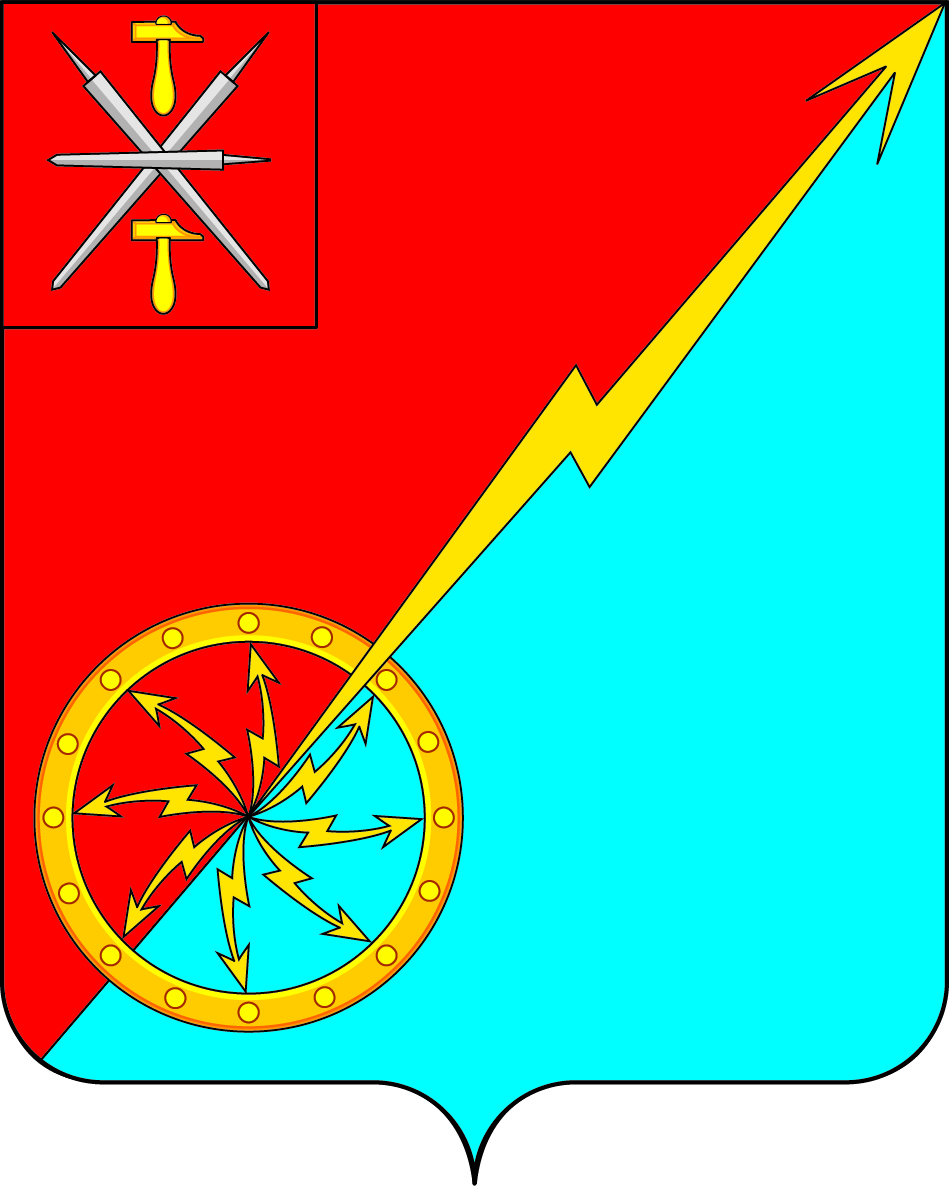 Российская ФедерацияЩекинский район Тульской областиАдминистрация муниципального образования город СоветскЩекинского районаПОСТАНОВЛЕНИЕ23 июня 2021 г.                                           №  6-91Об утверждении схемы теплоснабжения муниципального образования город Советск Щекинского района на период с 2013 г. по 2033 г.В соответствии с Федеральным законом от 06 октября 2003 года 131-ФЗ «Об общих принципах организации местного самоуправления в Российской Федерации», Федеральным законом от 27.07.2010 г. № 190-ФЗ «О теплоснабжении», постановлением Правительства РФ от 22.02.2012 года № 154 «О требованиях к схемам теплоснабжения», учитывая результаты проведенных публичных слушаний по проекту указанного решения, на основании Устава муниципального образования город Советск Щекинского района, администрация муниципального образования город Советск Щекинского района ПОСТАНОВЛЯЕТ:1.Утавердить схему теплоснабжения муниципального образования город Советск Щекинского района с 2013 по 2033 год (приложение).2. Контроль за исполнением данного постановления оставляю за собой.3. Постановление обнародовать путем размещения на официальном сайте муниципального образования город Советск Щекинского района и на информационном стенде администрации муниципального образования город Советск Щекинского района: Тульская область, Щекинский район, г. Советск, пл.Советов, д.14 Постановление вступает в силу со дня официального обнародования.Глава администрации муниципального образования г.Советск Щекинского района                                                     Г.В.АндроповПриложение к постановлению МО г. Советск Щекинского района от 23 июня 2021 г. № 6-91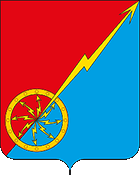 СХЕМА ТЕПЛОСНАБЖЕНИЯМУНИЦИПАЛЬНОГО ОБРАЗОВАНИЯ ГОРОД СОВЕТСКЩЕКИНСКОГО РАЙОНА ТУЛЬСКОЙ ОБЛАСТИ                                 С 2013 ПО 2033 ГОДВведениеНастоящая схема теплоснабжения разработана в соответствии с Федеральным законом от 27 июля 2010 года № 190-ФЗ «О теплоснабжении», с требованиями к разработке схем теплоснабжения, порядку их разработки и утверждения, утвержденными постановлением Правительства РФ от 22.02.2012 № 154 и на основании технического задания.  Схема теплоснабжения является документом, в котором обосновывается необходимость и экономическая целесообразность проектирования и строительства новых, расширения и реконструкции существующих энергетических источников и тепловых сетей, средств их эксплуатации и управления с целью обеспечения энергетической безопасности развития экономики городского округа и надежности теплоснабжения потребителей.Технической базой разрабатываемой схемы теплоснабжения являются:- генеральный план развития поселения до 2033 года;- проектная и исполнительная документация по источникам тепла, тепловым сетям (ТС), насосным станциям, тепловым пунктам;- эксплуатационная документация (расчетные температурные графики, гидравлические режимы, данные по присоединенным тепловым нагрузкам, их видам и т.п.);- материалы проведения периодических испытаний ТС по определению тепловых потерь и гидравлических характеристик;- конструктивные данные по видам прокладки и типам применяемых теплоизоляционных конструкций, сроки эксплуатации тепловых сетей;- данные технологического и коммерческого учета потребления топлива, отпуска и потребления тепловой энергии, теплоносителя, электроэнергии, измерений (журналов наблюдений, электронных архивов) по приборам контроля, режимов отпуска и потребления топлива, тепловой, электрической энергии и воды (расход, давление, температура);- документы по хозяйственной и финансовой деятельности (действующие нормы и нормативы, тарифы и их составляющие, лимиты потребления, договоры на поставку топливно-энергетических ресурсов (ТЭР) и на пользование тепловой энергией, водой, данные потребления ТЭР на собственные нужды, по потерям ТЭР и т.д.);- статистическая отчетность организации о выработке и отпуске тепловой энергии, и использовании ТЭР в натуральном и стоимостном выражении.Согласно Постановлению Правительства РФ от 22.02.2012 N 154 "О требованиях к схемам теплоснабжения, порядку их разработки и утверждения" в рамках данного раздела рассмотрены основные вопросы: -  показатели перспективного спроса на тепловую энергию (мощность) и теплоноситель в установленных границах территории поселения, городского округа; -  перспективные балансы тепловой мощности источников, тепловой энергии и тепловой нагрузки потребителей; -   перспективные балансы теплоносителя; -   перспективные топливные балансы; 1. Общие сведенияМуниципальное образование Город Советск – составная часть МО Щекинский район, входящего в состав субъекта Российской федерации – Тульской области. Тульская область - часть Центрального Федерального округа.Статус муниципального образования - городское поселение МО Город Советск.Административный центр муниципального образования – город Советск.Население муниципального образования составляет:- по переписи 2002 г. – 8,8 тыс. чел.- по переписи 2012 г.  – 7,536 тыс. чел.Территория муниципального образования – 1047 Га (10,47 км2). Плотность населения муниципального образования составляет -  735  чел/ км2.Муниципальное образование город Советск расположено в северо-восточной части Щекинского муниципального района. Территория приурочена к надпойменной террасе реки Упы, притока реки Оки.  На востоке Муниципальное образование город Советск граничит с МО Приупское  Киреевского района, на севере, западе и юге  -  с МО Огаревское Щекинского района.Границы муниципального образования город Советск установлены Законом Тульской области от 11 марта 2005 года за № 552-ЗТО «О переименовании муниципального образования «г. Щекино и Щекинский район» Тульской области, установлении границ, наделении статусом и определении административных центров муниципальных образований на территории Щекинского района Тульской области». На территории муниципального образования расположен один населенный пункт - город Советск.С центром муниципального района городом Щекино муниципальное образование Город Советск связывают две автодороги с твердым покрытиемГенеральный план муниципального образования город Советск приведен на рис.1.1.В соответствии со схемой территориального планирования Щекинского района, разработанной в 2008 г., город Советск классифицируется как малый промышленный город районного подчинения, имеющий хорошие транспортные связи с районным центром - городом Щекино, и областным центром - городом Тулой.На территории городского поселения функционирует ряд промышленных предприятий. ООО «Щекинская ГРЭС» до 31.12.2018г. осуществляла  выработку электрической и тепловой энергии, а  с 01.01.2019г.  осуществляет выработку электрической энергии и поставку умягченной химически очищенной воды для нужд водогрейной котельной ООО «ТК-СОВЕТСК».  Со времени ввода в действие  (1950 г.) на  Щекинская ГРЭС  в качестве топлива  использовался бурый уголь Подмосковного угольного бассейна. С 1986 года  согласно распоряжения Совета Министров СССР №2736-р с целью улучшения экологической обстановки в районе музея-усадьбы «Ясная Поляна»  Щёкинская ГРЭС  переведена на сжигание природного газа. В настоящее время использует природный газ. Установленная мощность составляет 400 МВт.Завод котельно-вспомогательного оборудования и трубопроводов (КВОиТ), построенный в 1952 году, выпускает котельно-вспомогательное оборудование и металлические конструкции. ООО «ЭсСиЭй Хайджин Продактс Раша» фабрика по производству гигиенической бумаги работает с 2009 года.ООО «ТК-Советск» осуществляет транспортировку тепловой энергии потребителям МО г. Советске с 01.07.2017 года. С 01.01.2019г. ООО «ТК-Советск» осуществляет выработку и транспортировку тепловой энергии. На территории городского поселения на планируемый период будут происходить дальнейшие изменения в структуре экономики по развитию сфер коммерческой деятельности, в первую очередь торговли, обслуживания, банковской деятельности.Современные строительные технологии и внедрение новых строительных материалов приводит к возникновению новых производств на базе существующих предприятий.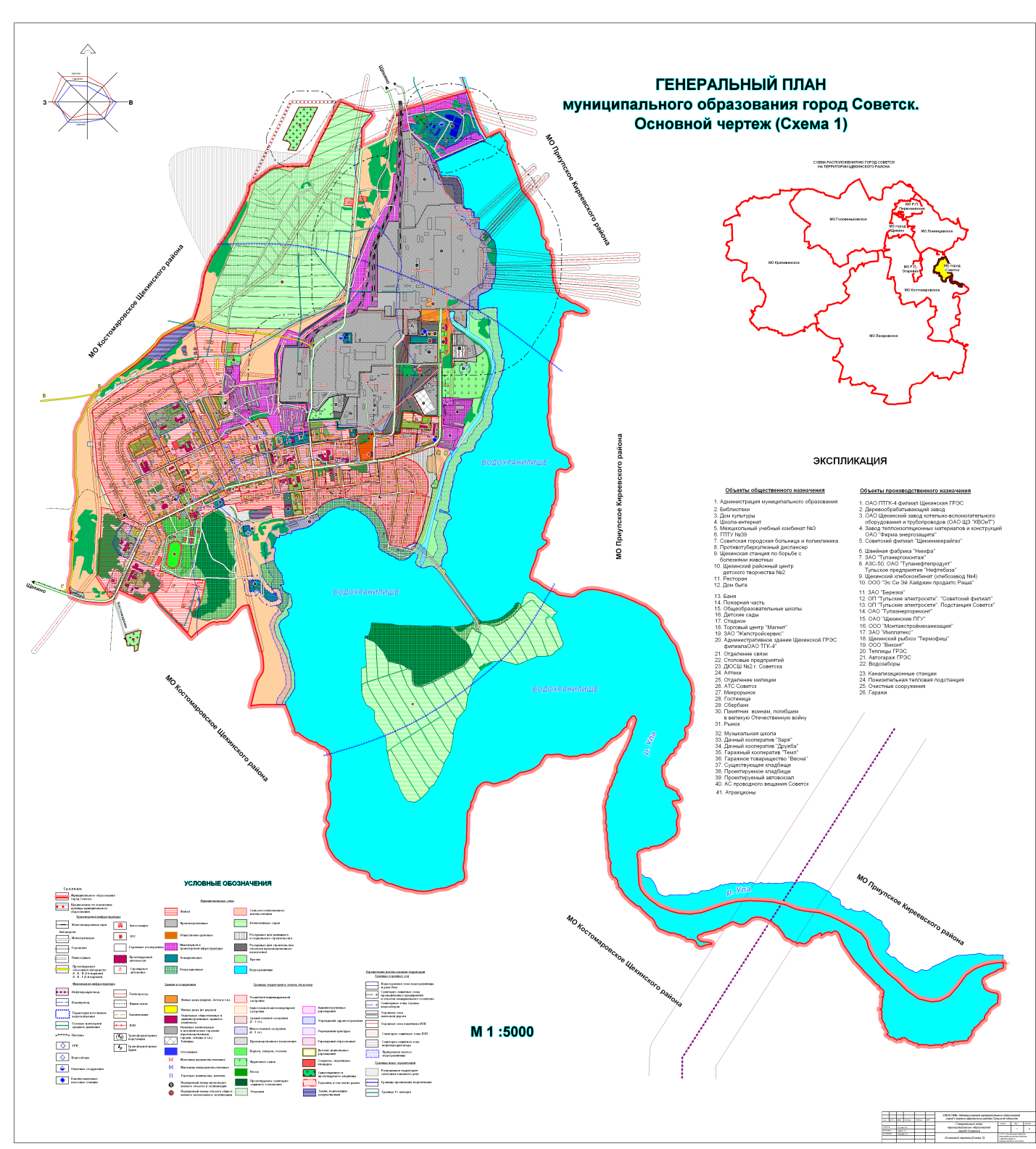 Рис.1.1. Генеральный план  муниципального образования город СоветскВыгодное географическое расположение, наличие солидного промышленного потенциала и развитой транспортной инфраструктуры позволяют рассматривать муниципальное образование как один из перспективных ареалов экономического роста.Жилищный фонд муниципального образования город Советск на 01.01.2008 года составлял 197,5 тыс. м2 общей площади, при средней обеспеченность общей площадью  25,6 м2 на одного жителя.Климат района умеренно-континентальный, с теплым летом и умеренно холодной зимой.Климатические условия создаются в основном в результате перемещения атлантических воздушных масс, в результате чего зимой теплый воздух вызывает снегопады, иногда оттепели, сопровождаемые туманами, происходит ослабление морозов. Летом воздух с Атлантики наоборот охлаждает местные континентальные воздушные массы.Значительное влияние на климат района оказывают арктические циклоны, вызывающие резкие похолодания зимой, заморозки весной, в начале лета, осенью.Среднегодовая температура составляет 4,7 ОС.Абсолютная максимальная температура составляет +38 ОС.Абсолютная минимальная температура составляет - 42 ОС.Средняя температура воздуха по месяцам приведена в таблице 1.1.Средняя продолжительность безморозного периода – 137 дней. Средняя температура отопительного периода – 2,6 ОС, средняя продолжительность отопительного периода – 203 суток. Относительная влажность меняется в широких пределах, самая высокая относительная влажность наблюдается в ноябре-январе, среднемесячный минимум и наименьшее число сухих дней в мае.  Преобладающим направлением ветра в течение года в летний период является западное, в зимний период – западное и юго-восточное. Среднегодовая скорость ветра 3,5 м/сек.Продолжительность периода комфортных климатических условий составляет около 100 дней с 25 мая по 3 сентября.Нормативная глубина промерзания грунта (глины, суглинки) – 1,4 м, пески и супеси – 1,7 м.По климатическому районированию территория относится к подрайону II B, в географическом поясе 55О северной широты. В период с 22 марта по 22 сентября необходимо обеспечивать 2,5 часовую инсоляцию жилых помещений2. Краткая характеристика системы теплоснабжения муниципального образования город Советск.Источником  тепловой энергии для потребителей города Советск является отдельно стоящая водогрейная котельная мощностью 40МВт с аварийным топливохранилищем.В связи со сложным рельефом местности города, а также  значительной разницы геодезических отметок источника тепла и потребителей верхней части города (максимальная разность геодезических отметок до 67м)  вся система теплоснабжения разделена на две независимые зоны – верхнюю и нижнюю, с границей между зонами в районе пересечения улиц Молодежной и Октябрьской.Деление теплосети на зоны осуществляется через существующую повысительную насосная станцию (ПНС), предназначенную для подъема теплоносителя в верхнюю часть города.Теплоноситель от источника тепла сетевыми насосами подается к повысительной насосной станции, оттуда, с одной стороны распределяется на нижнюю часть города, а с другой, собственными повысительными насосами подается в верхнюю часть города.Параметры теплоносителя 95оС/70 оС.Горячее водоснабжение жилых и общественных зданий в летний и зимний период осуществляется по открытой схеме.2.1. Источники тепловой энергииДля производства тепловой энергии на цели теплоснабжения г. Советск в водогрейной  котельной ООО «ТК-СОВЕТСК» установлены пять водогрейных котлов, Тепловая мощность источника составляет 40 МВт:- фактическая, определенная по результатам режимно-наладочных испытаний – 34,45 Гкал/час;- установленная, суммарная номинальная  мощность всех находящихся в эксплуатации водогрейных котлов    – 34,45 Гкал/час;Характеристики установленных водогрейных котлов в таблице 2.1.1. Характеристики насосного оборудования котельной и повысительной насосной станции приведены в таблицах 2.1.2. и 2.1.3.Параметры теплоносителя в системе теплоснабжения, взятые из оперативного журнала при минимальной температуре воздуха (-20 оС):- температура теплоносителя в подающем трубопроводе + 83,8 оС;- температура теплоносителя в обратном трубопроводе + 63,0 оС;- давление в подающем трубопроводе – 8,6 атм.;- давление в обратном трубопроводе – 2,6 атм.;Параметры теплоносителя у концевых потребителей:- давление в подающей линии – 5,5 - 1,5 + 0,5 атм.;- давление в обратной линии –   2 - 1 + 0,2  атм.;- температура в подающей линии (при температуре наружного воздуха -27 оС) – 95 0С.- температура в обратной линии (при температуре наружного воздуха -27 оС.) – 70 0С.Характеристики водогрейных котловДля подпитки сетевой воды в водогрейную котельную от ООО «Щекинская ГРЭС» проложен трубопровод В6 (подачи умягченной химически очищенной воды объёмом до 200 тн/час). ООО «Щекинская ГРЭС» оборудована системой химводоочистки. Система химводоочистки состоит из следующего оборудования:- насосы сырой воды в количестве 4 шт.;- механические фильтры в количестве 6 шт.;- Na-катионитовые фильтры в количестве 6 шт.;- насосы химочищенной воды;- подогреватели химочищенной воды;- баки химочищенной воды в количестве 2 штук объемом 23 м3. каждый; Исходная вода подается насосами сырой воды на механические фильтры, где освобождается от взвешенных веществ, затем подается на Na-катионитовые фильтры, где происходит замещение ионов солей жесткости на ион Nа, после чего насосами химочищенной воды подается в водогрейную котельную ООО «ТК-СОВЕТСК». Производительность УХВО до 200т/час.Согласно концессионному соглашению № ДС/70 от 29.05.2018г. в 2020 году ООО «ТК-Советск» обязан выполнить мероприятие:«Выполнение переустройства внутренних помещений с реконструкцией инженерных коммуникаций (электроснабжение, теплоснабжение, водоснабжение, водоотведение). Замена насосного оборудования (замена 3-х насосных агрегатов 8НДВ, 11Д630-90Б на 3 насосных агрегата 1Д630-90Б с устройством плавного пуска-частотным приводом).»Стоимость мероприятия составляет 4 000 тыс. руб. с НДС.Набор работ по сметному расчету:Демонтаж четырёх насосов (2 сетевых насоса «верха» города и 2 насоса «низа» города);Монтаж трёх насосов (меняются два существующих насоса «верха» на аналогичные и устанавливается дополнительно третий резервный насос «верха» города вместо двух «низа»);Заливка фундамента под третий насос;Устройство сан. узла для операторов насосной.Несмотря на то, что в названии мероприятия есть упоминание частотного привода в сметном расчете он отсутствует полностью.Информация по выполненным работам (затратам) на ПНСПри работе ПНС постоянно загруженным находится один сетевой насос «верха» города марки 1Д630-90Б. Исходя из того, что при зимнем режиме работы данный агрегат загружен практически на 100% установка частотного привода не целесообразна.2.2. Тепловые сетиСуммарная присоединенная тепловая нагрузка составляет 31,0219 Гкал/час.Система горячего водоснабжения (ГВС) открытая. Сети теплоснабжения выполнены в двухтрубном исполнении, способ прокладки тепловых сетей надземный или подземный канальный в непроходных каналах и бесканальный. Общая протяженность тепловых сетей в двухтрубном исполнении составляет – 26,544 км, в том числе:- надземных – 10,721 км;- подземных – 15,823 км;Общее количество тепловых камер и узлов составляет 219 шт.Распределение тепловых сетей в зависимости от года ввода в эксплуатацию протяженностью:- 19,828 км – 1951 г. (76,1% от всей протяженности тепловых сетей);- 1,77 км – 1961-1980 гг. (6,8% от всей протяженности тепловых сетей);- 4,946 км – 2003-2012 гг. (17,1% от всей протяженности тепловых сетей).Соотношение тепловых сетей в зависимости от года постройкиСводная характеристика тепловых сетейФактические показатели работы тепловой сети.После запуска котельной проводились режимно-наладочные и настроечные работы в первой половине 2019 г., поэтому для анализа показателей за год принимаем фактические показатели за вторую половину 2019 г. и первую половину 2020 г.РегулировкаВ 2017 году информацию по тепловым сетям интегрировали в специализированную программу Zulu Thermo 7.0 для расчета режима работы и дальнейшей работы по наладке. В 2018 – 2019 годах согласно рекомендациям специализированной организации были приобретены и смонтированы регулировочные узлы на распределительных точках тепловых сетей (тепловые камеры) состоящие из дроссельных диафрагм и КИП.Информация по установленным регулирующим диафрагмам за 2018 – 2019 ггСхема установки регулирующих диафрагм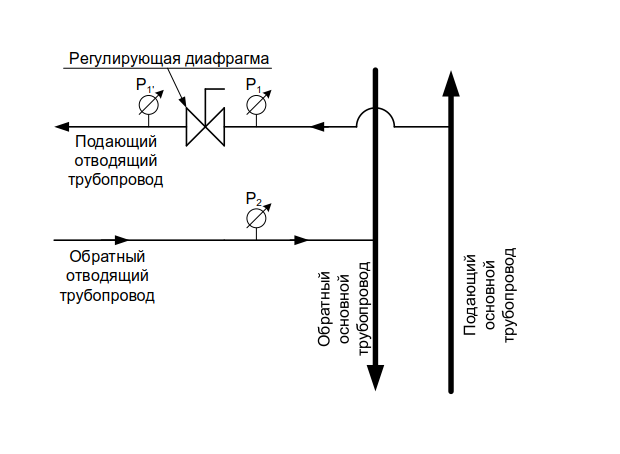 	При проведении работ по регулировке системы теплоснабжения было установлены следующие проблемы в системе теплоснабжения:Более 70% тепловых сетей эксплуатируются свыше расчетного срока, составляющим 25 лет.В связи с большим сроком эксплуатации очень большая шероховатость внутренней стенки труб, что напрямую влияет на пропускную способность сетей.Диаметры тепловых сетей на отдельных участках не соответствуют расчётной схеме (меньше).Для обеспечения расчетного расхода теплоносителя на отдельных участках необходимо увеличение диаметра условного прохода сети.У потребителей – МКД, частный сектор и иные потребители, установлены индивидуальные насосы в узле управления, при включении которых в соседних объектах меняется гидравлический режим. Местами переворачивается гидравлика – давление теплоносителя в обратном трубопроводе равно или больше давления в прямом. Данный факт отрицательно влияет на наладку и работу системы в локальных узлах и в целом. Всего установлено 56 насосов.Места установки насосов на внутренней системе отопления МКДул. Энергетиков дома: 78, 72, 70, 68, 66, 64, 62, 73, 71, 69, 67, 63, 61, 57, 53, 41, 40, 33, 34,  ул. Парковая дома: 1, 3, 5, 7, 9, 6, 8, 12, 14, 16.ул. Пл. Советов дома: 3, 13, 4.ул. Школьный пер. дома: 8.ул. Школьная дома: 6, 8, 13, 11, 9.ИТОГО: 38Места установки насосов на внутренней системе отопления (юр. Лица)Энергетиков д. 74 – Первомайская кадетская школа;Энергетиков д. 75 – швейная фабрика;Школьная д. 2 – швейная фабрика;Энергетиков д. 32 – швейная фабрика;Первомайская д. 27 -  МРСК «Центра и Приволжья».Садовая д. 2а – Лодочная станция.ИТОГО: 6 Места установки насосов на внутренней системе отопления (Частный сектор)Парковая д. 15 кв. 1;Парковая д. 8а, кв. 1;Парковая д. 10 кв. 1;Парковая д. 18 кв. 1;Парковая д. 43 кв. 1;Первомайская д.30 кв. 1;Садовая д. 3;Садовая д. 6 кв. 2;Садовая д.9;Садовая д. 13 кв. 2;Садовая д. 12;Садовая д.10 кв. 1.ИТОГО: 12 При корректировке расчетов и без учёта работы установленных индивидуальных насосов были определены участки тепловых сетей, требующие замены с увеличением диаметра условного прохода для обеспечения расчётных параметров и развязки запертого расхода. Участки тепловых сетей, которые необходимо заменить указаны в таблице.Из всего перечня выделено 22 участка для первоочередной перекладки. Стоимость по сметному локальному расчёту данного мероприятия составляет 10 650,7 тыс. руб. В 2019 году в целях нормализации теплогидравлического режима были проведены работы по частичной реконструкции участков тепловых сетей на общую сумму 2 374 239,60 руб. с учетом НДС 20%.Реконструкция трубопроводов тепловых сетей МО г. Советск, выполненная в 2019 г.После выполнения перекладки наблюдается нормализация теплоснабжения присоединённых объектов к данным сетям.Характеристики отдельных участков тепловых сетей приведены в таблице 2.2.1.Сводные данные о протяженности и диаметрах тепловых сетей собраны в таблице 2.2.2. Сводная таблица тепловых сетей2.3. Потребители тепловой энергииПотребителями тепловой энергии являются жилой фонд, бюджетные организации прочие потребители. Сводные данные о потребителях тепловой энергии приведены в таблице 2.3.1. Расчетные тепловые нагрузки для всех потребителей приведены в таблице 2.3.2.Суммарная присоединенная тепловая нагрузка составляет 31,0219 Гкал/часПотребители тепловой энергии от водогрейной котельной ООО "ТК-СОВЕТСК"Таблица 2.3.2.Производство тепловой энергииДо 25 декабря 2018 года производство и реализацию тепловой энергии осуществляла ООО «Щёкинская ГРЭС». С 25 декабря 2018 года теплоснабжающей организацией является ООО «Теплоснабжающая компания – Советск».2.4. Выводы по разделу «Краткая характеристика системы теплоснабжения муниципального образования город Советск»Горячее водоснабжение жилых и общественных зданий в зимний период осуществляется непосредственным водозабором из теплосети. Согласно пунктам 8 и 9 статьи 29 главы 7 Федеральный закон от 27.07.2010 N 190-ФЗ (ред. от 07.05.2013) «О теплоснабжении»: - с 1 января 2013 года подключение (технологическое присоединение) объектов капитального строительства потребителей к централизованным открытым системам теплоснабжения (горячего водоснабжения) для нужд горячего водоснабжения, осуществляемого путем отбора теплоносителя на нужды горячего водоснабжения, не допускается (часть 8 введена Федеральным законом от 07.12.2011 N 417-ФЗ (ред. 30.12.2012)); - с 1 января 2022 года использование централизованных открытых систем теплоснабжения (горячего водоснабжения) для нужд горячего водоснабжения, осуществляемого путем отбора теплоносителя на нужды горячего водоснабжения, не допускается (часть 9 введена Федеральным законом от 07.12.2011 N 417-ФЗ). В соответствии с данными пунктами при расчете принято, что для перехода с открытой схемы теплоснабжения на закрытую будет осуществлено согласно мероприятиям Инвестиционной программы ООО «ТК – Советск» по строительству и вводу в эксплуатацию в 2023 году ЦТП №1 (ул. Парковая,16а,18а,20а,22а,24а; Школьный пер.6,8), в 2024 году ЦТП №2 (Пл.Советов,1,5,5а,7,8,9,11,12) и ЦТП №3 (ул. Парковая,1,3,5,7,9; ул. Энергетиков,62,64,66,68,70,72).Предлагаемые мероприятия по нормализации теплоснабжения г. СоветскРешение основных двух проблем, существующих в системе теплоснабжения г. Советск, это многократные превышающие норматив сверхнормативные потери теплоносителя и, как следствие нарушение тепло – гидравлического режима работы системы, может быть достигнуто выполнение нижеприведённого комплекса организационно-технических мероприятий.Мероприятия по нормализации теплоснабжения МО г. СоветскВ пункте 2. Таблицы указаны участки тепловых сетей которые проходят по территории частного сектора, к которым нет свободного доступа персонала ресурсоснабжающей организации для контроля теплоснабжения и обслуживания. Перечень участков тепловых сетей частного сектора для перевода на индивидуального отопление в двухтрубном исчислении3. Показатели перспективного спроса на тепловую энергию (мощность)3.1. Объемы капитального строительства.При определении перспективной спроса на тепловую энергию на цели теплоснабжения города Советск на расчетный срок до 2033 года были использованы данные, приведенные в Генеральном плане развития.По данным Территориального органа федеральной службы государственной статистики по Тульской области численность населения города Советск в 2000 – 2020 годы уменьшилось. На 2020 год численность населения г. Советск составляет 7 337 чел. Отапливаемый жилищный фонд составляет 804,8 тыс.м3, при средней обеспеченности общего объёма 109,7 м3 на одного жителя. Планировочная структура поселения остается в основном в существующем виде, расширение общей территории предусматривается только за счет изменения границы  поселения.Новое строительство будет осуществляться за счет сноса существующих зданий в нижней зоне, обеспеченных теплом.За последние 10-12 лет взамен старой ветхой застройки было построено несколько многоэтажных жилых домов, значительное количество усадебных 1-2 этажных жилых домов.Всего с учетом сноса аварийного и ветхого жилого фонда, а также жилого фонда, расположенного в санитарно-защитных зонах промышленных предприятий предполагается строительство нового жилья, в том числе многоэтажного и средне этажного, индивидуальных усадебных жилых домов.В восточной части города, где построено два новых 5-этажных жилых дома, предлагается дальнейшее перспективное строительство многоэтажных жилых домов.Фактические объемы предполагаемого капитального строительства на рассматриваемый период в Генеральном плане развития города Советск не приведены.3.2. Инвестиционная программа ООО «ТК – Советск» в сфере теплоснабжения.Для обеспечения надежным теплоснабжением потребителей МО г.Советска в 2018 году утверждена Комитетом Тульской области по тарифам Инвестиционная программа «Реконструкция и строительство объектов теплоснабжения МО г.Советск на 2019-2029гг. на общую стоимость осуществления мероприятий в 130 412,0 тыс.руб. с НДСИнвестиционной программой запланированы мероприятия:В 2018 году - Строительство водогрейной котельной с резервным топливохозяйством стоимостью 113 269,3 тыс.руб. с НДС.Новая котельная мощностью 40 МВт (34,4 Гкал/час) была построена в установленные инвестиционной программой сроки.Фактическая стоимость данного мероприятия составила 126 450,4 тыс.руб.В 2020 году - Реконструкция инженерных коммуникаций Повысительной Насосной станции стоимостью 4 000,0 тыс.руб. с НДС.В 2023 году – в целях частичного (поквартального) закрытия системы - Строительство ЦТП в кол-ве 1  шт с строительством тепловых сетей (671 п.м.) стоимостью 4 029,99 тыс.руб. с НДС.В 2024 году – в целях частичного (поквартального) закрытия системы – Строительство ЦТП в кол-ве 2 шт с строительством тепловых сетей (2 508 п.м.) стоимостью 9 110,7 тыс.руб. с НДС.Выполнение мероприятий инвестиционной программы повысят надёжность оказания услуг в сфере теплоснабжения ресурсоснабжающей организацией. В ходе реализации вышеперечисленных мероприятий, определены Долгосрочные параметры регулирования на 2018 – 2029 гг.                                                                                                                                               Табл. 3.1.1.Тарифы на тепловую энергию и теплоноситель.Постановлением от 4.12.2018 № 44/2 Комитетом Тульской области по тарифам установлены для ООО «ТК-СОВЕТСК» тарифы на долгосрочный период 2018-2021гг.Табл. 3.1.6. Тарифы указаны с учётом Постановления комитета тульской области по тарифам № 45/2 от 18.12.2019 года.3.3. Эффективный радиус теплоснабженияСреди основных мероприятий по энергосбережению в системах теплоснабжения можно выделить оптимизацию систем теплоснабжения в городах с учетом эффективного радиуса теплоснабжения. Передача тепловой энергии на большие расстояния является экономически неэффективной.Согласно п. 30, г. 2, ФЗ №190 от 27.07.2010 г.: «радиус эффективного теплоснабжения - максимальное расстояние от теплопотребляющей установки до ближайшего источника тепловой энергии в системе теплоснабжения, при превышении которого подключение теплопотребляющей установки к данной системе теплоснабжения нецелесообразно по причине увеличения совокупных расходов в системе теплоснабжения». Радиус эффективного теплоснабжения позволяет определить условия, при которых подключение новых или увеличивающих тепловую нагрузку теплопотребляющих установок к системе теплоснабжения нецелесообразно вследствие увеличения совокупных расходов в указанной системе на единицу тепловой мощности, определяемой для зоны действия каждого источника тепловой энергииВ настоящее время, методика определения радиуса эффективного теплоснабжения не утверждена федеральными органами исполнительной власти в сфере теплоснабжения. Основными критериями оценки целесообразности подключения новых потребителей в зоне действия системы централизованного теплоснабжения являются: - затраты на строительство новых участков тепловой сети и реконструкция существующих; - пропускная способность существующих магистральных тепловых сетей; - затраты на перекачку теплоносителя в тепловых сетях; - потери тепловой энергии в тепловых сетях при ее передаче; - надежность системы теплоснабжения. Комплексная оценка вышеперечисленных факторов позволяет определить величину оптимального радиуса теплоснабжения. 3.3. Объемы потребления тепловой энергии (мощности), теплоносителя и приросты потребления тепловой энергии (мощности)Проведенный  анализ предоставленных данных позволяет сделать вывод о том, что в  целом по городу к концу расчетного периода предполагается снижение объема потребления тепловой энергии. Предполагаемое уменьшение потребления прогнозируется  в соответствии с требованиями энергетической эффективности, установленными в Приказе Министерства регионального развития РФ от 28 мая 2010 г. № 262 "О требованиях энергетической эффективности зданий, строений, сооружений". В данном приказе в процентном соотношении указано, насколько должны снижаться удельные расходы тепловой энергии. Следовательно, пропорционально удельным расходам снижаются и объемы потребления тепловой энергии.Кроме того, на прогнозируемое уменьшение потребления тепловой энергии влияет:- прогнозируемое в Генеральном плане развития уменьшение численности населения;- предполагаемое капитальное строительство планируется одновременно со сносом ветхого и аварийного жилья, расширения границ города не предполагается.3.4. Сравнительный анализ тепловых нагрузок и располагаемой тепловой мощности источника тепловой энергииСравнительный анализ тепловых нагрузок и располагаемой тепловой мощности приведен в таблице 3.4. Отсутствие в Генеральном плане развития фактических объемов предполагаемого капитального строительства не позволяет составить перспективный баланс тепловых нагрузок и располагаемой тепловой мощности на рассматриваемый период.Таблица 3.4.Таким образом, теоретический процент загрузки мощности источника тепловой энергии составляет – 89,5%.  3.5. Выводы по разделу: Показатели перспективного спроса на тепловую энергию (мощность) и теплоносительПо результатам сравнительного анализа тепловых нагрузок и располагаемой тепловой мощности выявлены резервы тепловой мощности источника. Возможность подключения тепловых нагрузок составляет – 3,6044  Гкал/час (10,5 % от мощности источника).Таким образом, несмотря на отсутствие данных о предполагаемых объемах капитального строительства, располагаемая мощность водогрейной  котельного   ООО "ТК-СОВЕТСК" позволяет сделать вывод о достаточности тепловой мощности.Для теплоснабжения  проектируемой застройки необходимо осуществить  реконструкцию тепловых сетей. Дополнительных магистральных сетей не потребуется. В связи со строительством зданий в нижней зоне подлежит реконструкции существующая смесительная станция.Для теплоснабжения больничного комплекса в качестве резервного источника тепла на территории больницы проектируется котельная, использующая котельно-печное топливо – природный газ.4. Тепловые и топливные балансыСобранные в ходе обследования данные позволяют составить тепловые и топливные балансы системы теплоснабжения г. Советск на текущий момент. Тепловые и топливные балансы приведены в таблице 4.1. Отсутствие в Генеральном плане развития фактических объемов предполагаемого капитального строительства не позволяет составить перспективные тепловые и топливные балансы на рассматриваемые периоды.Табл.4.1.Приведенные в таблице 4.1. Нормативные потери тепловой энергии определены расчетным путем по предоставленным данным диаметров, длин трубопроводов и удельных часовых тепловых потерь трубопроводов. Расчеты выполнены в соответствии в соответствии с утвержденной приказом Минэнерго России  от 30 декабря 2008  г. № 325 «Инструкция по организации в Минэнерго России работы по расчету и обоснованию нормативов технологических потерь при передаче тепловой энергии» 5. Баланс тепловой мощности и теплоносителя5.1. Баланс тепловой мощности и теплоносителя при существующей тепловой нагрузке и температурном графике.Расчеты тепловых сетей города Советск проводились с помощью программно-расчетного комплекса для систем теплоснабжения Zulu Thermo 7.0, разработанного ООО «Политерм» (г.Санкт - Петербург), сертифицированного органом по сертификации научно-технической продукции информационных технологий «Информационные системы и технологии» ГосНИИ «Тест», зарегистрированного в Российском агентстве по патентам и товарным знакам 16.02.2007 г. за № 2007610769.Расчет тепловых сетей проводится по обобщенному потребителю. Обобщенный потребитель – символьный объект тепловой сети, характеризующийся потребляемым расходом сетевой воды или заданным сопротивлением. Обобщенный потребитель используется для расчета магистральных трубопроводов, при отсутствии данных по внутриквартальным сетям и по потребителям. При проведении расчетов в состав обобщенного потребителя не включаются тепловая нагрузка на цели отопления, горячего водоснабжения, и вентиляции объектов промплощадки ООО "Щекинская ГРЭС", бытовой корпус и помещения завода «КВОиТ».Таким образом, при расчете используется обобщенный потребитель, включающий в себя тепловые нагрузки жилого фонда и инфраструктуры г. Советск. В состав обобщенного потребителя включаются потери тепловой энергии по распределительным тепловым сетям и потери теплоносителя.Баланс тепловой мощности и теплоносителя при температурном графике 95/70 ОС при существующей тепловой нагрузке полученный расчетным путем с помощью программно-расчетного комплекса Zulu Thermo 7.0 приведен в таблице 5.1.1.Результаты выполненных расчетов позволяют сделать вывод о том, что расход теплоносителя при температурном графике 95/70 ОС соответствует тепловой нагрузке города Советск и является предельно допустимым для существующего магистрального трубопровода до ПНС.5.2. Температурные графики работы источника тепловой энергииРасчеты тепловых сетей от единственного существующего источника теплоты («ООО Щекинская ГРЭС») города Советск проводились с помощью программно-расчетного комплекса для систем теплоснабжения Zulu Thermo 7.0 позволяют получить температурные графике при работе котельной с температурой 95/70 ОС. Температурный график приведен в таблице 5.2.1. По данным приведенным в оперативном журнале (см. раздел 2.1.), при температуре наружного воздуха – 20 оС температура теплоносителя в прямом/обратном трубопроводе 83,8/63,0 оС.Сравнительный анализ полученного температурного графика 95/70 ОС с данными приведенными в оперативном журнале  позволяет сделать следующие выводы:- при температуре наружного воздуха  – 20 оС температура теплоносителя в прямом/обратном трубопроводе в соответствии с температурным графиком   –  83,8/63,0   оС;- температура теплоносителя  в прямом/обратном трубопроводе –  93,2/69,0  оС соответствует температуре наружного воздуха – 26  оС; 5.3. Выводы к разделу «Баланс тепловой мощности и теплоносителя»Результаты выполненных расчетов позволяют сделать следующие выводы:- при существующей в настоящее время тепловой нагрузке г. Советск и при существующем тепловом графике 95-70 ОС пропускная способность магистральных трубопроводов до ПНС соответствует норме. При значительном увеличении тепловой нагрузки пропускная способность трубопроводов не сможет соответствовать необходимому объему теплоносителя.5.4. Предложения по строительству, реконструкции и (или) модернизации тепловых сетей.В целях реконструкции тепловых сетей для обеспечения перспективных приростов тепловой нагрузки в округе МО г. Советск под жилищную застройку необходимо в 2022 году в связи с отсутствием резерва пропускной способности тепловых сетей выполнить строительство новых сетей в целях подключения потребителей.Сметная стоимость данного мероприятия по предварительному расчёту теплоснабжающей организацией составит 4 052,1 тыс.руб. без НДС (4 862,5 тыс.руб с НДС 20%).6. Гидравлический расчет магистрального трубопроводаГидравлические расчеты магистральных трубопроводов до ПНС проводились с помощью программно-расчетного комплекса для систем теплоснабжения Zulu Thermo 7.0.В качестве исходных данных для расчета использованы данные предоставленные заказчиком: длины, диаметры и характеристики местных сопротивлений магистрального трубопровода. Результатами расчета являются:- данные о потерях напора на каждом участке существующей тепловой сети;- расчёты нормативных тепловых потерь в тепловых сетях; Результаты расчетов для существующей тепловой сети приведены:-  в таблице 6.1. – данные о потерях напора на каждом участке магистрального трубопровода при температурном графике 95/70 ОС;-  в таблице 6.2. – расчёты нормативных тепловых потерь на каждом участке магистрального трубопровода при температурном графике 95/70 ОС;Удельные линейные потери напора в подающем и обратном трубопроводе превышают нормативные линейные потери напора в магистральных трубопроводах (8 мм/м), что позволяет сделать вывод о том, что при подключении возможной перспективной тепловой нагрузки возникнет необходимость увеличения диаметра трубопровода или изменения температурного графика работы котельной.7. Пьезометрический график магистральных трубопроводовДля учета взаимного влияния рельефа местности, потерь давления в тепловых сетях и предъявляемых требований в процессе разработки схемы теплоснабжения, построены пьезометрические графики магистральных трубопроводов до ПНС. На рис.7.1. приведен пьезометрический график магистральных тепловых сетей при температурном графике работы 95-70 оС.На пьезометрических графиках отображаются:- линия давления в подающем трубопроводе красным цветом; - линия давления в обратном трубопроводе синим цветом; - линия поверхности земли пунктиром;- линия статического напора голубым пунктиром; - линия давления вскипания оранжевым цветом;По результатам расчета выявлены участки с удельными линейными потерями напора, превышающими нормативные на пьезометрическом графике магистральных тепловых сетей при температурном графике работы 95-70 оС.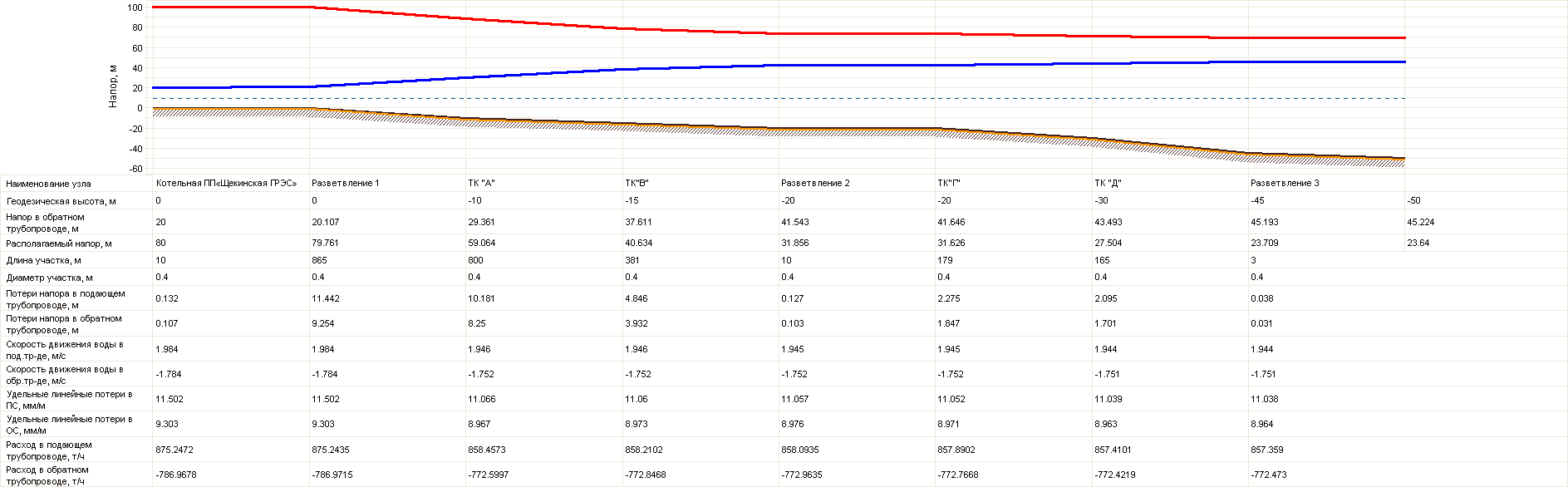 рис.7.1.8. Оценка воздействия источников тепловой энергии на окружающую средуСогласно Схеме территориального планирования Щекинского района территория муниципального образования город Советск находится в зоне повышенного загрязнения воздушного бассейна. Основным источником загрязнения является ООО «Щекинская ГРЭС» (согласно данным за 2018 год – 0,11 тыс. тонн загрязняющих веществ в год). Следует отметить, что выбросы вредных веществ в атмосферу снизились по сравнению к предыдущему году по ООО «Щекинская ГРЭС» на 16,5 % эта тенденция наблюдается постоянно (статистические данные отчета 2-ТП (воздух) 2016-2017 гг.).Для улучшения состояния воздуха необходимо повысить эффективность работы очистных фильтров, пылеуловителей, циклонов, пылеосадительных камер предприятиями загрязнителями атмосферного воздуха.Для охраны поверхностных вод необходимо провести инвентаризацию имеющихся очистных сооружений и системы ливневых стоков и по результатам анализа их работы разработать комплекс мероприятий по их реконструкции.Для охраны подземных вод необходимо, чтобы водоотбор скважинами не превышал величины подземного стока. В местах загрязнения почв нефтепродуктами и тяжёлыми металлами необходимо осуществление специальных мероприятий по их очистке. В целях предотвращения аварийных ситуаций и исключения попадания нефтепродуктов в почву необходимо капитально отремонтировать ёмкости для их хранения. Для санитарного оздоровления территории следует улучшить работу по обращению с  отходами производства и  потребления, для чего  необходимо ликвидировать стихийные свалки.Выводы к разделу: Оценка воздействия источников тепловой энергии на окружающую среду.Водогрейная котельная ООО «ТК-СОВЕТСК» расположена в зоне воздушного бассейна ООО «Щекинской ГРЭС» и её выбросы не ухудшат общий фон загрязнения.           Площадка водогрейной котельной находится в водоохраной зоне и прибрежной защитной полосы Щекинского водохранилища. Водоохранная зона для Щекинского водохранилища составляет 500 м, прибрежной защитной полосы – 100 м.9. Надёжность системы теплоснабжения Инвестиционной программой «Реконструкция и строительство объектов теплоснабжения  МО г. Советск на 2018-2029 гг» определены плановые показатели надёжности и энергетической эффективности системы теплоснабжения МО г. Советск:	Выполнение мероприятий инвестиционной программы 2023-2024гг по частичному закрытию системы теплоснабжения позволят выполнение показателей надёжности в отношении сверхнормативных фактических потерь тепловой энергии, теплоносителя.10. Решение об определении единой теплоснабжающей организации.В соответствии с требованиями п.28 ст.2  ФЗ-190  "О теплоснабжении" и постановления Правительства РФ от 8 августа 2012 г. N 808"Об организации теплоснабжения в Российской Федерации и о внесении изменений в некоторые акты Правительства Российской Федерации" определены порядок и критерии определения единой теплоснабжающей организации.11. Порядок определения единой теплоснабжающей организации.11.1.1. Статус единой теплоснабжающей организации присваивается теплоснабжающей и (или) теплосетевой организации решением органа местного самоуправления (далее - уполномоченные органы) при утверждении схемы теплоснабжения поселения, городского округа.11.1.2. В проекте схемы теплоснабжения должны быть определены границы зон деятельности единой теплоснабжающей организации (организаций). Границы зоны (зон) деятельности единой теплоснабжающей организации (организаций) определяются границами системы теплоснабжения.11.1.3. Для присвоения организации статуса единой теплоснабжающей организации на территории поселения, городского округа лица, владеющие на праве собственности или ином законном основании источниками тепловой энергии и (или) тепловыми сетями, подают в уполномоченный орган в течение 1 месяца с даты опубликования (размещения) в установленном порядке проекта схемы теплоснабжения, а также с даты опубликования (размещения) сообщения, указанного в пункте 17 настоящих Правил, заявку на присвоение организации статуса единой теплоснабжающей организации с указанием зоны ее деятельности. К заявке прилагается бухгалтерская отчетность, составленная на последнюю отчетную дату перед подачей заявки, с отметкой налогового органа о ее принятии.Уполномоченные органы обязаны в течение 3 рабочих дней с даты окончания срока для подачи заявок разместить сведения о принятых заявках на сайте поселения, городского округа, на сайте соответствующего субъекта Российской Федерации в информационно-телекоммуникационной сети "Интернет" (далее - официальный сайт).11.2. Критериями определения единой теплоснабжающей организации являются:-владение на праве собственности или ином законном основании источниками тепловой энергии с наибольшей рабочей тепловой мощностью и (или) тепловыми сетями с наибольшей емкостью в границах зоны деятельности единой теплоснабжающей организации;-размер собственного капитала;-способность в лучшей мере обеспечить надежность теплоснабжения в соответствующей системе теплоснабжения.Для определения указанных критериев уполномоченный орган при разработке схемы теплоснабжения вправе запрашивать у теплоснабжающих и теплосетевых организаций соответствующие сведения.11.3. В случае если заявка на присвоение статуса единой теплоснабжающей организации подана организацией, которая владеет на праве собственности или ином законном основании источниками тепловой энергии с наибольшей рабочей тепловой мощностью и тепловыми сетями с наибольшей емкостью в границах зоны деятельности единой теплоснабжающей организации, статус единой теплоснабжающей организации присваивается данной организации.Показатели рабочей мощности источников тепловой энергии и емкости тепловых сетей определяются на основании данных схемы (проекта схемы) теплоснабжения поселения, городского округа.Размер собственного капитала определяется по данным бухгалтерской отчетности, составленной на последнюю отчетную дату перед подачей заявки на присвоение организации статуса единой теплоснабжающей организации с отметкой налогового органа о ее принятии.11.4. Способность в лучшей мере обеспечить надежность теплоснабжения в соответствующей системе теплоснабжения определяется наличием у организации технических возможностей и квалифицированного персонала по наладке, мониторингу, диспетчеризации, переключениям и оперативному управлению гидравлическими и температурными режимами системы теплоснабжения и обосновывается в схеме теплоснабжения.11.5. В случае если организациями не подано ни одной заявки на присвоение статуса единой теплоснабжающей организации, статус единой теплоснабжающей организации присваивается организации, владеющей в соответствующей зоне деятельности источниками тепловой энергии с наибольшей рабочей тепловой мощностью и (или) тепловыми сетями с наибольшей тепловой емкостью.11.6. Единая теплоснабжающая организация при осуществлении своей деятельности обязана:заключать и исполнять договоры теплоснабжения с любыми обратившимися к ней потребителями тепловой энергии, теплопотребляющие установки которых находятся в данной системе теплоснабжения при условии соблюдения указанными потребителями выданных им в соответствии с законодательством о градостроительной деятельности технических условий подключения к тепловым сетям;заключать и исполнять договоры поставки тепловой энергии (мощности) и (или) теплоносителя в отношении объема тепловой нагрузки, распределенной в соответствии со схемой теплоснабжения;заключать и исполнять договоры оказания услуг по передаче тепловой энергии, теплоносителя в объеме, необходимом для обеспечения теплоснабжения потребителей тепловой энергии с учетом потерь тепловой энергии, теплоносителя при их передаче.11.7. В системе теплоснабжения г. Советск определена одна зона действия теплоснабжающей организации, которая в настоящее время обслуживается ООО «ТК-Советск».Таблица 1.1.Таблица 1.1.Таблица 1.1.Среднемесячная температураСреднемесячная температураСреднемесячная температураСреднемесячная температураСреднемесячная температураСреднемесячная температураСреднемесячная температураСреднемесячная температураСреднемесячная температураСреднемесячная температураСреднемесячная температураСреднемесячная температураСреднемесячная температураСреднемесячная температураСреднемесячная температураСреднемесячная температураСреднемесячная температураСреднемесячная температураСреднемесячная температураСреднемесячная температураСреднемесячная температура за год январьфевраль март апрель апрель май май май июнь июль июльавгуставгуст сентябрь сентябрь   октябрь ноябрь ноябрь ноябрь декабрь        5,5- 8,2- 7,9- 2,16,66,613,713,713,717,118,918,917,217,211,411,45,3- 0,9- 0,9- 0,9- 5,6        5,5Таблица 2.1.1.Тип котельного агрегатаМарка, заводской номер.КоличествоТеплопроизводительность котла, Гкал/чСрок службы, летВид исп. топливаТип котельного агрегатаМарка, заводской номер.КоличествоТеплопроизводительность котла, Гкал/чСрок службы, летВид исп. топливаТип котельного агрегатаМарка, заводской номер.КоличествоТеплопроизводительность котла, Гкал/чСрок службы, летВид исп. топливаТип котельного агрегатаМарка, заводской номер.КоличествоТеплопроизводительность котла, Гкал/чСрок службы, летВид исп. топлива123456Водогрейный котелARCUS IGNIS F-8000 (КВа-8,0Г)  Заводской .№ 67616,89 15 Основное: природный газ;Резервное: дизтопливоВодогрейный котелARCUS IGNIS F-8000 (КВа-8,0Г)Заводской .№ 67716,89 15Основное: природный газ;Резервное: дизтопливо Водогрейный котелARCUS IGNIS F-8000 (КВа-8,0Г)Заводской № 67816,8915Основное: природный газ;Резервное: дизтопливоВодогрейный котелARCUS IGNIS F-8000 (КВа-8,0Г)Заводской № 67816,8915Основное: природный газ;Резервное: дизтопливоВодогрейный котелARCUS IGNIS F-8000 (КВа-8,0Г)Заводской  № 67916,8915Основное: природный газ;Водогрейный котелARCUS IGNIS F-8000 (КВа-8,0Г)Заводской  № 67916,8915Основное: природный газ;Водогрейный котелARCUS IGNIS F-8000 (КВа-8,0Г)Заводской  № 67916,8915Основное: природный газ;Водогрейный котелARCUS IGNIS F-8000 (КВа-8,0Г)Заводской № 68016,8915Основное: природный газ;Водогрейный котелARCUS IGNIS F-8000 (КВа-8,0Г)Заводской № 68016,8915Основное: природный газ;Водогрейный котелARCUS IGNIS F-8000 (КВа-8,0Г)Заводской № 68016,8915Основное: природный газ;Водогрейный котелARCUS IGNIS F-8000 (КВа-8,0Г)Заводской № 68016,8915Основное: природный газ;Водогрейный котелARCUS IGNIS F-8000 (КВа-8,0Г)Заводской № 68016,8915Основное: природный газ;Водогрейный котелARCUS IGNIS F-8000 (КВа-8,0Г)Заводской № 68016,8915Основное: природный газ;Характеристики насосного оборудования водогрейной котельнойХарактеристики насосного оборудования водогрейной котельнойХарактеристики насосного оборудования водогрейной котельнойХарактеристики насосного оборудования водогрейной котельнойХарактеристики насосного оборудования водогрейной котельнойХарактеристики насосного оборудования водогрейной котельнойХарактеристики насосного оборудования водогрейной котельнойТаблица 2.1.2.№ п/пНазначениеМаркаКоличествоГод ввода в эксплуатациюХарактеристикиМощность эл. двигателя№ п/пНазначениеМаркаКоличествоГод ввода в эксплуатациюХарактеристикиМощность эл. двигателя1.Сетевой электронасос №1NES 125-100-320(285)-110,0/2 ф. «CNP» 12018252 м3/час, напор 97м вод. ст.110 кВт, 2980 об/мин2.Сетевой электронасос №2NES 125-100-320(285)-110,0/2 ф. «CNP» 12018252 м3/час, напор 97м вод. ст.110 кВт, 2980 об/мин3.Сетевой электронасос №3NES 125-100-320(285)-110,0/2 ф. «CNP» 12018252 м3/час, напор 97м вод. ст.110 кВт, 2980 об/мин4.Сетевой электронасос №4NES 125-100-320(285)-110,0/2 ф. «CNP» 12018252 м3/час, напор 97м вод. ст.110 кВт, 2980 об/мин5.Сетевой электронасос №5NES 125-100-320(285)-110,0/2 ф. «CNP» 12018252 м3/час, напор 97м вод. ст.110 кВт, 2980 об/мин6.Сетевой электронасос №6NES 125-100-320(285)-110,0/2 ф. «CNP» 12018252 м3/час, напор 97м вод. ст.110 кВт, 2980 об/мин7.Подпиточный насос №1СDL 65-10-10 ф. «CNP»1201867 м3/час, напор 19м вод. ст.5,5 кВт, 1490 об/мин8.Подпиточный насос №2СDL 65-10-10 ф. «CNP»1201867 м3/час, напор 19м вод. ст.5,5 кВт, 1490 об/мин9.Подпиточный насос №3СDL 65-10-10 ф. «CNP»1201867 м3/час, напор 19м вод. ст.5,5 кВт, 1490 об/мин10.Подпиточный насос №4СDL 65-10-10 ф. «CNP»1201867 м3/час, напор 19м вод. ст.5,5 кВт, 1490 об/мин11.Подпиточный насос №5СDL 65-10-10 ф. «CNP»1201867 м3/час, напор 19м вод. ст.5,5 кВт, 1490 об/мин12.Подпиточный насос №6СDL 65-10-10 ф. «CNP»1201867 м3/час, напор 19м вод. ст.5,5 кВт, 1490 об/мин13.Насос циркуляции котла №1TD 200-16/4, ф.  «CNP»12018284 м3/час, напор 16 м вод. ст.18,5 кВт, 1490 об/мин14.Насос циркуляции котла №2TD 200-16/4, ф.  «CNP»12018284 м3/час, напор 16м  вод. ст.18,5 кВт, 1490 об/мин15.Насос циркуляции котла №3TD 200-16/4, ф.  «CNP»12018284 м3/час, напор 16 м вод. ст.18,5 кВт, 1490 об/мин16.Насос циркуляции котла №4TD 200-16/4, ф.  «CNP»12018284 м3/час, напор 16 м вод. ст.18,5 кВт, 1490 об/мин17.Насос циркуляции котла №5TD 200-16/4, ф.  «CNP»12018284 м3/час, напор 16 м вод. ст.18,5 кВт, 1490 об/минХарактеристики насосного оборудования ПНСХарактеристики насосного оборудования ПНСХарактеристики насосного оборудования ПНСХарактеристики насосного оборудования ПНСХарактеристики насосного оборудования ПНСХарактеристики насосного оборудования ПНСХарактеристики насосного оборудования ПНСТаблица 2.1.3.№ п/п№ п/пНазначениеМаркаКоличествоГод ввода в эксплуатациюХарактеристикиМощностьПовысительный насос № 1 «Верхней» части города1Д 630-90Б12018500 м3/час, напор 60м вод. ст.160кВт, 1450об/минПовысительный насос № 2 «Верхней» части города1Д 630-90Б12010500 м3/час, напор 60м вод. ст.160кВт, 1450об/минПовысительный насос № 3 «Нижней» части города8НДВ11986500 м3/час, напор 30м вод. ст.75кВт, 980об/минПовысительный насос № 4 «Нижней» части города8НДВ11987500 м3/час, напор 30м вод. ст.125кВт, 1450об/минПодкачивающий насос №5, 6 «Нижней» части города1К-100х65х25022004127 м3/час, напор 80м вод. ст.45кВт, 3000об/мин№ п/пНаименование мероприятияСрок выполненияСтоимость, тыс. руб.Примечание1.Замена насоса сетевого «верха» №1 (1Д630-90Б)2018 г.215,291Указана стоимость материалов. Работы выполнены хоз.способом2.Установка обратных клапанов на насосах №1 и №2 Ду-2002020 г.36,0Указана стоимость материалов. Работы выполнены хоз.способом3.Установлены шаровые краны Ду -150 на РКД  -1, 22020 г.26,7Указана стоимость материалов. Работы выполнены хоз.способом4.Заменен участок трубопровода Ду200 на Ду 250, протяженностью 10 м. (1,423 т) на напорной линии насоса №1, стоимостью (2020 г.67,541Указана стоимость материалов. Работы выполнены хоз.способом5.Проектирование работ по реконструкции инженерных коммуникаций ПНСДекабрь 2020 г.99,0Договор на проектирование заключен.6.Приобретение насосных агрегатов для замены сетевых насосовДекабрь 2020 г.1 080,0Договор поставки с заводом в стадии заключения.Итого1 524,532Диаметр трубопровода, мМатериал изоляция тепловых сетейДлина трубопровода, (в 2-х трубном исчисл.) м0,426Маты ТФУ14980,426ППУ6500,377ППУ3490,325минеральная вата1510,219минеральная вата30500,159минеральная вата23680,159ППУ2080,108минеральная вата79290,108ППУ4380,089минеральная вата24000,089ППУ1040,076минеральная вата36250,076ППУ450,057минеральная вата17640,057ППУ1063ИТОГОИТОГО26544№ п/пНаименование ресурсаЕд изм.2 пол. 2019 г.2 пол. 2019 г.1 пол. 2020 г.1 пол. 2020 г.Прогноз годПрогноз год№ п/пНаименование ресурсаЕд изм.НормативФактНормативФактНормативФакт1Расход теплоносителятыс. м куб.16,038140,0917,062215,91333,1356,0032Расход ТЭтыс. Гкал12,0914,31211,0618,8523,1533,162№ п/пНаименованиеДиаметр условного прохода, ммКоличество, шт.11Регулируемые дроссельные диафрагмы50522Регулируемые дроссельные диафрагмы801333Регулируемые дроссельные диафрагмы100844Регулируемые дроссельные диафрагмы1501255Регулируемые дроссельные диафрагмы2002Всего40№ п/пОбщая информацияОбщая информацияОбщая информацияОбщая информацияСуществующее положениеСуществующее положениеНеобходимоНеобходимо№ п/пНаименование начала участкаНаименование конца участкаДлина участка, мВид прокладки тепловой сетиВнутренний диаметр подающего трубопровода, мВнутренний диаметр обратного трубопровода, мВнутренний диаметр подающего трубопровода, мВнутренний диаметр обратного трубопровода, мПервая необходимость1ТК-76разв. между ТК-76 и ТК-97/113,5Подземная бесканальная0.2070.2070,3090,30912разв. между ТК-76 и ТК-97/1разв. на гараж ул. Красноармейская, д.293,35Подземная бесканальная0.2070.2070,2590,25923разв. на гараж ул. Красноармейская, д.2ТК-97/110Подземная бесканальная0.2070.2070,2590,25924ТК-97/1ТК-9710,6Подземная бесканальная0.2070.2070,2590,25925ТК-97ТК-98/199Подземная бесканальная0.2070.2070,2590,25926ТК-98/1ТК-987,8Подземная бесканальная0.2070.2070,2590,25927ТК-98ТК-9960Подземная бесканальная0.2070.2070,2590,25928ТК-99ТК-100105,1Подземная бесканальная0.2070.2070,2590,25929ТК-100ТК-101107,3Подземная бесканальная0.2070.2070,2590,259310ТК-109/1разв. на Гараж, Погребной А.В.22Подземная бесканальная0,0140,0140,0330,033111разв. на Гараж, Погребной А.В.Гараж, Погребной А.В.5Подземная бесканальная0,0140,0140,0330,033112ТК-76разв. на ул. Красноармейская, д.11106,1Подземная бесканальная0.2590.2590,3090,309213разв. на ул. Красноармейская, д.11ТК-7713,65Подземная бесканальная0.2590.2590,3090,309214ТК-77ТК-7815Подземная бесканальная0.2070.2070,2590,259115ТК-78ТК-7924Надземная0.2070.2070,2590,259116ТК-79ТК-8034Надземная0.2070.2070,2590,259217ТК-80ТК-8130,2Подземная бесканальная0.2070.2070,2590,259218ТК-81ТК-8221,9Подземная бесканальная0.150.2070,2070,207119ТК-82разв. на ТК-83/140Надземная0.150.2070,2070,207120разв. на ТК-83/1ТК-8328,9Надземная0.150.2070,2070,207221ТК-83ТК-8444,9Надземная0.150.2070,2070,207222ТК-84ТК-8537,3Надземная0.150.2070,2070,207223ТК-85ТК-85/161,9Надземная0.150.150,2070,207224ТК-85/1ТК-867,3Подземная бесканальная0.150.150,2070,207225ТК-86разв. на ТК-8818Надземная0.150.150,2070,207226ТК-87/1ТК-9117Подземная бесканальная0.10.10,1250,125227ТК-91/4ЖД16,5Подземная бесканальная0,050,050,0690,069228ТК-89/1ЖД3Подземная бесканальная0.050.050,0690,069129ТК-89/2ЖД2,8Подземная бесканальная0.050.050,0690,069130ТК-90ЖД15Подземная бесканальная0.050.050,0690,069131ТК-88/2ЖД15Подземная бесканальная0.050.050,0690,069132ТК-88/2ТК-898Подземная бесканальная0.10.10,150,15133ТК-90ТК-90/131Подземная бесканальная0.0820.0820,10,12№ п/пНаименование участкаДиаметр условного прохода до реконструкции, ммДиаметр условного прохода после реконструкции, ммПротяженность, м1.от ТК №136 до ул.Комсомольская,2250802102.от ТК №131 до ул. Красноармейская,9701001153.от ТК №54 ул.Энергетиков,3450701884.от ТК №53 до ТК №54 ул.Энергетиков,26-327080478Всего991Общие характеристики водяных тепловых сетей  ООО «ТК-СОВЕТСК» Общие характеристики водяных тепловых сетей  ООО «ТК-СОВЕТСК» Общие характеристики водяных тепловых сетей  ООО «ТК-СОВЕТСК» Общие характеристики водяных тепловых сетей  ООО «ТК-СОВЕТСК» Общие характеристики водяных тепловых сетей  ООО «ТК-СОВЕТСК» Общие характеристики водяных тепловых сетей  ООО «ТК-СОВЕТСК» Общие характеристики водяных тепловых сетей  ООО «ТК-СОВЕТСК» Таблица 2.2.1.Наименование участкаТип прокладки сетейДиаметр трубопро-вода, Дн, ммДлина теплотрассы, L, мДлина трубопрово-да, 2L, мМатериаль-ная характерис-тика сети М, м2Объем тепловой сети V, м3Объем тепловой сети V, м3Объем тепловой сети V, м3Теплоизоляцион-ный материалГод вво-да в экспл.Средняя глубина заложения, мНаименование участкаТип прокладки сетейДиаметр трубопро-вода, Дн, ммДлина теплотрассы, L, мДлина трубопрово-да, 2L, мМатериаль-ная характерис-тика сети М, м2м3/кмОто-пит, пери-одЛет-ний пери-одТеплоизоляцион-ный материалГод вво-да в экспл.Средняя глубина заложения, м1 2 3 4 5 67 8 9 10 11 12 От котельной до ПНСнадземная4269701940826,44135261,90   Маты ТФУ1951От котельной до ПНСнадземная42610020085,2013527,000Маты ТФУ1988От котельной до ПНСнадземная42610020085,2013527,000Маты ТФУ1988От котельной до ПНСнадземная42610020085,2013527,000Маты ТФУ1988От котельной до ПНСнадземная42610020085,2013527,000Маты ТФУ1988От котельной до ПНСнадземная42610020085,2013527,000Маты ТФУ1988От котельной до ПНСнадземная426300600255,6013581,000мин. вата1988От котельной до ПНСнадземная426293586249,6413579,110мин. вата1951от магистрали ТК «О» до 2-ого подъёма (ул. ВОХР) бесканальная10810020021,6081,600мин. вата19880,7от магистрали ТК «О» до 2-ого подъёма (ул. ВОХР) бесканальная8915531027,595,31,643мин. вата19510,7от магистрали ТК «О» до 2-ого подъёма (ул. ВОХР) бесканальная897014012,465,30,742мин. вата19880,7от магистрали ТК «О» до 2-ого подъёма (ул. ВОХР) бесканальная5714729416,761,40,412мин. вата19880,7от магистрали ТК «О» до 2-ого подъёма (ул. ВОХР) бесканальная5717134219,491,40,479мин. вата19510,7от магистрали ТК «А» до ТК ул.Энергетиков, 1Анадземная159365730116,071813,140мин. вата1951от магистрали ТК «А» до ТК ул.Энергетиков, 1Абесканальная10820040043,2083,200мин. вата19880,7от магистрали ТК «А» до ТК ул.Энергетиков, 1Абесканальная8948968,545,30,509мин. вата19510,7от магистрали ТК «А» до ТК ул.Энергетиков, 1Абесканальная7616032024,323,91,248мин. вата19510,7от магистрали ТК «А» до ТК ул.Энергетиков, 1Абесканальная5717341,941,40,048мин. вата19510,7От магистрали ТК «В» до 
ТК  30надземная8915631227,775,31,654мин. вата1988От магистрали ТК «В» до 
ТК  30бесканальная57871749,921,40,244мин. вата19510,7От магистрали ТК «Г» до автогаражанадземная5713627215,501,40,381мин. вата20061 2 3 4 5 67 8 9 10 11 12 От ПНС до ТК2 (Октябрьская,27, 29, 31, 31а, 33, 35)надземная4268517072,4213522,950Маты ТФУ1951От ПНС до ТК2 (Октябрьская,27, 29, 31, 31а, 33, 35)бесканальная15926553084,27189,540мин. вата19880,7От ПНС до ТК2 (Октябрьская,27, 29, 31, 31а, 33, 35)бесканальная8930605,345,30,318мин. вата19880,7От ПНС до ТК2 (Октябрьская,27, 29, 31, 31а, 33, 35)бесканальная8912224421,725,31,293мин. вата19880,7От ПНС до ТК2 (Октябрьская,27, 29, 31, 31а, 33, 35)бесканальная57521045,931,40,146мин. вата19880,7   от ТК2 до ул. Октябрьская,2бесканальная1595511017,49181,980мин. вата19880,7   от ТК2 до ул. Октябрьская,2бесканальная10810621222,9081,696мин. вата19880,7   от ТК2 до ул. Октябрьская,2бесканальная8920403,565,30,212мин. вата19880,7   от ТК2 до ул. Октябрьская,2бесканальная5712625214,361,40,353мин. вата19880,7От ТК2 до  ТК15
 ( ул. Молодежная,1, Энергетиков,20)канальная377250500188,5010150,500мин. вата19880,7От ТК2 до  ТК15
 ( ул. Молодежная,1, Энергетиков,20)надземная1596913821,94182,484мин. вата1951От ТК2 до  ТК15
 ( ул. Молодежная,1, Энергетиков,20)надземная57480,461,40,011мин. вата1988от ТК3 до ТК 24 (ул.Октябрьская,21-13, Ул. Строителей,1-8, ул. Энергетиков,17-13надземная15928657290,951810,296мин. вата1951от ТК3 до ТК 24 (ул.Октябрьская,21-13, Ул. Строителей,1-8, ул. Энергетиков,17-13надземная159357011,13181,260мин. вата2004от ТК3 до ТК 24 (ул.Октябрьская,21-13, Ул. Строителей,1-8, ул. Энергетиков,17-13надземная5720941823,831,40,585мин. вата1951От ТК24 до ТК 30 (ул.Энергетиков,7-3, Октябрьская,7)надземная15918436858,51186,624мин. вата1951От ТК24 до ТК 30 (ул.Энергетиков,7-3, Октябрьская,7)бесканальная10819839642,7783,168мин. вата19510,7От ТК24 до ТК 30 (ул.Энергетиков,7-3, Октябрьская,7)бесканальная897014012,465,30,742мин. вата19510,7От ТК24 до ТК 30 (ул.Энергетиков,7-3, Октябрьская,7)бесканальная57661327,521,40,185мин. вата19510,7от ТК4 до Энергетиков,19бесканальная7629584,413,90,226мин. вата19880,7от ТК4 до Энергетиков,19бесканальная5743864,901,40,120мин. вата19880,7от ТК4 до Энергетиков,33бесканальная10814529031,3282,320мин. вата19880,7от ТК4 до Энергетиков,33бесканальная898517015,13539,010мин. вата19880,7от ТК4 до Энергетиков,33бесканальная5712825614,591,40,358мин. вата19880,7от ТК5 до ТК 13  (Энергетиков,14-8, Первомайская, 1,3, Почтовая1-4, Пионерская,12)бесканальная2735010027,30535,300ППМ20040,7от ТК5 до ТК 13  (Энергетиков,14-8, Первомайская, 1,3, Почтовая1-4, Пионерская,12)надземная325264528171,607539,600мин. вата1951от ТК5 до ТК 13  (Энергетиков,14-8, Первомайская, 1,3, Почтовая1-4, Пионерская,12)от ТК5 до ТК 13  (Энергетиков,14-8, Первомайская, 1,3, Почтовая1-4, Пионерская,12)бесканальная219286572125,273419,448мин. вата19510,7от ТК5 до ТК 13  (Энергетиков,14-8, Первомайская, 1,3, Почтовая1-4, Пионерская,12)бесканальная21911322649,49347,684мин. вата19880,7от ТК5 до ТК 13  (Энергетиков,14-8, Первомайская, 1,3, Почтовая1-4, Пионерская,12)бесканальная8930605,345,30,318мин. вата19510,7от ТК5 до ТК 13  (Энергетиков,14-8, Первомайская, 1,3, Почтовая1-4, Пионерская,12)бесканальная57651307,411,40,182мин. вата19510,7от ТК13 до ТК14 (Почтовая,1-8,Советская,19-26, Набережный проезд,1-17, ул. Пионерская, 2,4,6,8)надземная159390780124,021814,040мин. вата1951от ТК13 до ТК14 (Почтовая,1-8,Советская,19-26, Набережный проезд,1-17, ул. Пионерская, 2,4,6,8)надземная8917735431,515,31,876мин. вата1951от ТК13 до ТК14 (Почтовая,1-8,Советская,19-26, Набережный проезд,1-17, ул. Пионерская, 2,4,6,8)надземная768917813,533,90,694мин. вата1951от ТК13 до ТК14 (Почтовая,1-8,Советская,19-26, Набережный проезд,1-17, ул. Пионерская, 2,4,6,8)надземная57681367,751,40,190мин. вата2004от ТК13 до ТК14 (Почтовая,1-8,Советская,19-26, Набережный проезд,1-17, ул. Пионерская, 2,4,6,8)бесканальная5713827615,731,40,386мин. вата19880,7от ТК14 до ул. Советская,1бесканальная159387612,08181,368мин. вата19510,7от ТК14 до ул. Советская,1бесканальная1085811612,5380,928мин. вата19880,7от ТК14 до ул. Советская,1бесканальная8910420818,515,31,102мин. вата19880,7от ТК14 до ул. Советская,1бесканальная7618837628,583,91,466мин. вата19880,7от ТК14 до ул. Советская,1бесканальная5719639222,341,40,549мин. вата19880,7от ТК14 до ул. Советская,1надземная15917134254,38186,156мин. вата1951от ТК14 до ул. Советская,1надземная10842849,0780,672мин. вата1951от ТК14 до ул. Советская,1надземная8942847,485,30,445мин. вата1951от ТК14 до ул. Советская,1надземная769418814,293,90,733мин. вата1951от ТК14 до ул. Советская,1надземная5712725414,481,40,356ППУ2004от ТК14 до ул. Советская,1бесканальная5720841623,711,40,582мин. вата19510,7от ТК5 до Энергетиков,34надземная15917434855,33186,264мин. вата1951от ТК5 до Энергетиков,34надземная1089418820,3081,504мин. вата1951от ТК5 до Энергетиков,34надземная7614529022,043,91,131мин. вата1951от ТК5 до Энергетиков,34бесканальная5713426815,281,40,375мин. вата19510,7от ТК15 до ТК 17/1 ( Первомайская,1-19, Пионерская,3-30, Набережная ,3,4,4а)бесканальная15924549077,91188,820мин. вата19880,7от ТК15 до ТК 17/1 ( Первомайская,1-19, Пионерская,3-30, Набережная ,3,4,4а)бесканальная10817635238,0282,816мин. вата19510,7от ТК15 до ТК 17/1 ( Первомайская,1-19, Пионерская,3-30, Набережная ,3,4,4а)бесканальная898517015,135,30,901мин. вата19510,7от ТК15 до ТК 17/1 ( Первомайская,1-19, Пионерская,3-30, Набережная ,3,4,4а)надземная7614128221,433,91,100мин. вата1951от ТК15 до ТК 17/1 ( Первомайская,1-19, Пионерская,3-30, Набережная ,3,4,4а)бесканальная5716733419,041,40,468мин. вата19510,7от ТК15 до Ул. Первомайская,31, (Пионерский пр1-3)бесканальная10823446850,5483,744мин. вата19510,7от ТК15 до Ул. Первомайская,31, (Пионерский пр1-3)надземная5714929816,991,40,417мин. вата1951от ПНС до ТК76  (Октябрьский пер., 1-11; ул. Октябрьская, 26-38)надземная4265501100468,60135148,500Маты ТФУ1976от ПНС до ТК76  (Октябрьский пер., 1-11; ул. Октябрьская, 26-38)бесканальная10819539042,1283,120мин. вата19880,7от ПНС до ТК76  (Октябрьский пер., 1-11; ул. Октябрьская, 26-38)бесканальная89501008,905,30,530мин. вата19880,7от ПНС до ТК76  (Октябрьский пер., 1-11; ул. Октябрьская, 26-38)бесканальная899418816,735,30,996мин. вата19880,7от ПНС до ТК76  (Октябрьский пер., 1-11; ул. Октябрьская, 26-38)бесканальная5715531017,671,40,434мин. вата19880,7от ПНС до ТК76  (Октябрьский пер., 1-11; ул. Октябрьская, 26-38)бесканальная5715631217,781,40,437мин. вата19510,7от ТК76 до ТК130 Ул. Красноармейская, 11-24; ул. Полевая,38-51канальная27367,513536,86537,155мин. вата19511от ТК76 до ТК130 Ул. Красноармейская, 11-24; ул. Полевая,38-51канальная21920641290,233414,008мин. вата19511от ТК76 до ТК130 Ул. Красноармейская, 11-24; ул. Полевая,38-51канальная2197114231,10344,828мин. вата19881от ТК76 до ТК130 Ул. Красноармейская, 11-24; ул. Полевая,38-51канальная2197114231,10344,828мин. вата19881от ТК76 до ТК130 Ул. Красноармейская, 11-24; ул. Полевая,38-51канальная10819238441,4783,072ППУ20041от ТК76 до ТК130 Ул. Красноармейская, 11-24; ул. Полевая,38-51канальная8927544,815,30,286ППУ20041от ТК76 до ТК130 Ул. Красноармейская, 11-24; ул. Полевая,38-51надземная8919383,385,30,201ППУ2004от ТК76 до ТК130 Ул. Красноармейская, 11-24; ул. Полевая,38-51канальная5725502,851,40,070ППУ20041от ТК130 до ТК133/4 (ул. Красноармейская,9-41; ул. Полеая.57-61)бесканальная10836272478,1985,792мин. вата19510,7от ТК130 до ТК133/4 (ул. Красноармейская,9-41; ул. Полеая.57-61)бесканальная7612224418,543,90,952мин. вата19880,7от ТК130 до ТК133/4 (ул. Красноармейская,9-41; ул. Полеая.57-61)бесканальная5737744,221,40,104мин. вата19880,7от ТК130 до ТК133/4 (ул. Красноармейская,9-41; ул. Полеая.57-61)бесканальная5712324614,021,40,344мин. вата19880,7от ТК130 до ТК133/4 (ул. Красноармейская,9-41; ул. Полеая.57-61)бесканальная5716032018,241,40,448мин. вата19880,7от ТК130 до ТК133/4 (ул. Красноармейская,9-41; ул. Полеая.57-61)бесканальная5720541023,371,40,574мин. вата19880,7от ТК76 до ТК98 (ул. Энергетиков,35-45; ул. Красноармейская,1; ул. Октябрьская,37-45; ул. Первомайская,28-43бесканальная219318636139,283421,624мин. вата19510,7от ТК76 до ТК98 (ул. Энергетиков,35-45; ул. Красноармейская,1; ул. Октябрьская,37-45; ул. Первомайская,28-43бесканальная15911422836,25184,104мин. вата19880,7от ТК76 до ТК98 (ул. Энергетиков,35-45; ул. Красноармейская,1; ул. Октябрьская,37-45; ул. Первомайская,28-43бесканальная15928256489,681810,152мин. вата19880,7от ТК76 до ТК98 (ул. Энергетиков,35-45; ул. Красноармейская,1; ул. Октябрьская,37-45; ул. Первомайская,28-43бесканальная10819939842,9883,184мин. вата19880,7от ТК76 до ТК98 (ул. Энергетиков,35-45; ул. Красноармейская,1; ул. Октябрьская,37-45; ул. Первомайская,28-43бесканальная89561129,975,30,594мин. вата19510,7от ТК76 до ТК98 (ул. Энергетиков,35-45; ул. Красноармейская,1; ул. Октябрьская,37-45; ул. Первомайская,28-43бесканальная8946928,195,30,488мин. вата19880,7от ТК76 до ТК98 (ул. Энергетиков,35-45; ул. Красноармейская,1; ул. Октябрьская,37-45; ул. Первомайская,28-43бесканальная76501007,603,90,390мин. вата19880,7от ТК76 до ТК98 (ул. Энергетиков,35-45; ул. Красноармейская,1; ул. Октябрьская,37-45; ул. Первомайская,28-43бесканальная7610420815,813,90,811мин. вата19880,7от ТК76 до ТК98 (ул. Энергетиков,35-45; ул. Красноармейская,1; ул. Октябрьская,37-45; ул. Первомайская,28-43бесканальная5721242424,171,40,594мин. вата19880,7от ТК76 до ТК98 (ул. Энергетиков,35-45; ул. Красноармейская,1; ул. Октябрьская,37-45; ул. Первомайская,28-43бесканальная5713527015,391,40,378мин. вата19880,7от ТК98 до ТК81 Ул. Комсомольская,2-10; Комсомольский пер.,4бесканальная10825851655,7384,128мин. вата19880,7от ТК98 до ТК81 Ул. Комсомольская,2-10; Комсомольский пер.,4надземная5718837621,431,40,526мин. вата1988от ТК 77 до ТК 81бесканальная21910320645,11347,004мин. вата19510,7от ТК 77 до ТК 81бесканальная57691387,871,40,193мин. вата19510,7от ТК 77 до ТК 81бесканальная5721543024,511,40,602мин. вата19980,7от ТК98 до ТК101 ул. Энергетиков,52-60; Пл. Советов,4-6; Комсомольский пер., 3, 5, 6бесканальная219373746163,373425,364мин. вата19510,7от ТК98 до ТК101 ул. Энергетиков,52-60; Пл. Советов,4-6; Комсомольский пер., 3, 5, 6бесканальная1087815616,8581,248мин. вата19510,7от ТК98 до ТК101 ул. Энергетиков,52-60; Пл. Советов,4-6; Комсомольский пер., 3, 5, 6бесканальная10823547050,7683,760мин. вата19880,7от ТК98 до ТК101 ул. Энергетиков,52-60; Пл. Советов,4-6; Комсомольский пер., 3, 5, 6бесканальная8943867,655,30,456мин. вата19510,7от ТК98 до ТК101 ул. Энергетиков,52-60; Пл. Советов,4-6; Комсомольский пер., 3, 5, 6бесканальная7613326620,225,31,410мин. вата19510,7от ТК98 до ТК101 ул. Энергетиков,52-60; Пл. Советов,4-6; Комсомольский пер., 3, 5, 6бесканальная5728156232,031,40,787мин. вата19510,7от ТК98 до ТК101 ул. Энергетиков,52-60; Пл. Советов,4-6; Комсомольский пер., 3, 5, 6бесканальная5732643,651,40,090мин. вата19880,7от ТК98 до ТК101 ул. Энергетиков,52-60; Пл. Советов,4-6; Комсомольский пер., 3, 5, 6бесканальная5711923813,571,40,333мин. вата19880,7от ТК101 до ТК91 Пл. Советов,1-13; ул. Школьная, 9-13; ул. Парковая,10-12бесканальная15928056089,041810,080мин. вата19880,7от ТК101 до ТК91 Пл. Советов,1-13; ул. Школьная, 9-13; ул. Парковая,10-12бесканальная10819539042,1283,120мин. вата19880,7от ТК101 до ТК91 Пл. Советов,1-13; ул. Школьная, 9-13; ул. Парковая,10-12бесканальная7630604,563,90,234мин. вата19880,7от ТК101 до ТК91 Пл. Советов,1-13; ул. Школьная, 9-13; ул. Парковая,10-12бесканальная5729358633,401,40,820мин. вата19510,7от ТК101 до ТК105 (ул. Энергетиков, 61-71; ул. Парковая, 6,8,8а; Пл. Советов, 3, 3абесканальная219355710155,493424,140мин. вата19510,7от ТК101 до ТК105 (ул. Энергетиков, 61-71; ул. Парковая, 6,8,8а; Пл. Советов, 3, 3абесканальная8912324621,895,31,304мин. вата19510,7от ТК101 до ТК105 (ул. Энергетиков, 61-71; ул. Парковая, 6,8,8а; Пл. Советов, 3, 3абесканальная5720941823,831,40,585мин. вата19510,7от ТК101 до ТК105 (ул. Энергетиков, 61-71; ул. Парковая, 6,8,8а; Пл. Советов, 3, 3абесканальная5715631217,781,40,437мин. вата19880,7от ТК101 до ТК105 (ул. Энергетиков, 61-71; ул. Парковая, 6,8,8а; Пл. Советов, 3, 3абесканальная5734683,881,40,095мин. вата19880,7от ТК106 до ТК125 (ул. Энергетиков, 73-80)надземная159371742117,981813,356мин. вата1951от ТК106 до ТК125 (ул. Энергетиков, 73-80)бесканальная15914228445,16185,112мин. вата19880,7от ТК106 до ТК125 (ул. Энергетиков, 73-80)бесканальная15910521033,39183,780мин. вата19880,7от ТК106 до ТК125 (ул. Энергетиков, 73-80)надземная10810921823,5481,744мин. вата1951от ТК106 до ТК125 (ул. Энергетиков, 73-80)надземная1086513014,0481,040ППУ2004от ТК106 до ТК125 (ул. Энергетиков, 73-80)надземная899118216,205,30,965мин. вата2004от ТК106 до ТК125 (ул. Энергетиков, 73-80)бесканальная8936726,415,30,382мин. вата19510,7от ТК106 до ТК125 (ул. Энергетиков, 73-80)бесканальная579819611,171,40,274мин. вата19510,7от ТК105 до ТК116  (ул. Энергетиков, 62-72, ул. Парковая,1-9)бесканальная21910721446,87347,276мин. вата19880,7от ТК105 до ТК116  (ул. Энергетиков, 62-72, ул. Парковая,1-9)бесканальная10822745449,0383,632ППМ20030,7от ТК105 до ТК116  (ул. Энергетиков, 62-72, ул. Парковая,1-9)бесканальная8911122219,765,31,177мин. вата19510,7от ТК105 до ТК116  (ул. Энергетиков, 62-72, ул. Парковая,1-9)бесканальная76501007,603,90,390мин. вата19880,7от ТК105 до ТК116  (ул. Энергетиков, 62-72, ул. Парковая,1-9)бесканальная5714428816,421,40,403мин. вата19510,7от ТК105 до ТК116  (ул. Энергетиков, 62-72, ул. Парковая,1-9)бесканальная57701407,981,40,196мин. вата19980,7от ТК105 до ТК145  ул. Парковая, 15-53; Ул.Больничная, 26-35надземная1087981596172,37812,768мин. вата1951от ТК105 до ТК145  ул. Парковая, 15-53; Ул.Больничная, 26-35надземная5718537021,091,40,518мин. вата1951от ТК105 до ТК145  ул. Парковая, 15-53; Ул.Больничная, 26-35бесканальная5726452830,101,40,739мин. вата19880,7от ТК91 до ТК81 ул. Школьная, 1-10; ул. Комсомольская,11; ул. Парковая, 14,16надземная15925851682,04189,288мин. вата1951от ТК91 до ТК81 ул. Школьная, 1-10; ул. Комсомольская,11; ул. Парковая, 14,16бесканальная159367211,45181,296мин. вата19880,7от ТК91 до ТК81 ул. Школьная, 1-10; ул. Комсомольская,11; ул. Парковая, 14,16бесканальная10819939842,9883,184мин. вата19880,7от ТК91 до ТК81 ул. Школьная, 1-10; ул. Комсомольская,11; ул. Парковая, 14,16бесканальная1087615216,4281,216мин. вата19510,7от ТК91 до ТК81 ул. Школьная, 1-10; ул. Комсомольская,11; ул. Парковая, 14,16бесканальная7622443,343,90,172мин. вата19880,7от ТК91 до ТК81 ул. Школьная, 1-10; ул. Комсомольская,11; ул. Парковая, 14,16бесканальная5714128216,071,40,395мин. вата19880,7от ТК86 до ТК90 ул. Школьная, 4-8а; Школьный пер., 6,8; ул. Парковая,16а-24абесканальная15926753484,91189,612мин. вата19880,7от ТК86 до ТК90 ул. Школьная, 4-8а; Школьный пер., 6,8; ул. Парковая,16а-24абесканальная10834068073,4485,440мин. вата19880,7от ТК86 до ТК90 ул. Школьная, 4-8а; Школьный пер., 6,8; ул. Парковая,16а-24абесканальная10845909,7280,720мин. вата19880,7от ТК86 до ТК90 ул. Школьная, 4-8а; Школьный пер., 6,8; ул. Парковая,16а-24абесканальная8931625,525,30,329мин. вата19880,7от ТК86 до ТК90 ул. Школьная, 4-8а; Школьный пер., 6,8; ул. Парковая,16а-24абесканальная768316612,623,90,647мин. вата19880,7от ТК86 до ТК90 ул. Школьная, 4-8а; Школьный пер., 6,8; ул. Парковая,16а-24абесканальная767014010,643,90,546мин. вата19880,7от ТК86 до ТК90 ул. Школьная, 4-8а; Школьный пер., 6,8; ул. Парковая,16а-24абесканальная579519010,831,40,266мин. вата19970,7от ТК86 до ТК90 ул. Школьная, 4-8а; Школьный пер., 6,8; ул. Парковая,16а-24абесканальная5715731417,901,40,440мин. вата19880,7от ТК81 до ТК137 ул. Комсомольская, 13-22бесканальная219287574125,713419,516мин. вата19510,7от ТК81 до ТК137 ул. Комсомольская, 13-22бесканальная8911222419,945,31,187мин. вата19510,7от ТК81 до ТК137 ул. Комсомольская, 13-22бесканальная8941827,305,30,435мин. вата19880,7от ТК81 до ТК137 ул. Комсомольская, 13-22бесканальная57871749,921,40,244мин. вата19970,7от ТК81 до ТК137 ул. Комсомольская, 13-22бесканальная5713326615,161,40,372мин. вата19510,7от ТК137 до ТК137/2  ул. Полевая, 18-55; Полевой пр.,6-18надземная159323646102,711811,628мин. вата1951от ТК137 до ТК137/2  ул. Полевая, 18-55; Полевой пр.,6-18надземная10818036038,8882,880мин. вата1951от ТК137 до ТК137/2  ул. Полевая, 18-55; Полевой пр.,6-18надземная8920040035,6032,100мин. вата1951от ТК137 до ТК137/2  ул. Полевая, 18-55; Полевой пр.,6-18надземная8915631227,775,31,654ППУ2004от  ТК137 до ТК145  ул. Комсомольская,17-19; Школьный пер., 5; ул. Комсомольская,17бесканальная159405810128,791814,580мин. вата19510,7от  ТК137 до ТК145  ул. Комсомольская,17-19; Школьный пер., 5; ул. Комсомольская,17бесканальная8920403,565,30,212мин. вата19510,7от  ТК137 до ТК145  ул. Комсомольская,17-19; Школьный пер., 5; ул. Комсомольская,17бесканальная5723462,621,40,064мин. вата19970,7от  ТК144   до ул. Парковая,18бесканальная10835971877,5485,744мин. вата19510,7Таблица 2.2.2.Диаметр трубопровода, мМатериал изоляция тепловых сетейДлина трубопровода, (в 2-х трубном исчисл.) м0,426Маты ТФУ14980,426ППУ6500,377ППУ3490,325минеральная вата1510,219минеральная вата30500,159минеральная вата23680,159ППУ2080,108минеральная вата79290,108ППУ4380,089минеральная вата24000,089ППУ1040,076минеральная вата36250,076ППУ450,057минеральная вата17640,057ППУ1063ИТОГОИТОГО26544Потребители тепловой энергииПотребители тепловой энергииПотребители тепловой энергииПотребители тепловой энергииПотребители тепловой энергииТаблица 2.3.1.Таблица 2.3.1.ПотребителиРасчетная  часовая  нагрузка отопление, Гкал/часРасчетная  часовая  нагрузка ГВС, Гкал/часРасчетная  часовая  нагрузка вентиляция, Гкал/часПар на производственные нужды, Гкал/часЖилые дома и инфраструктура г. Советск, в том числе, т.ч.Жилой фонд16,33744,84500,00Бюджетные организации2,13070,18230,0187Прочие потребители6,73280,77320,00ИТОГО25,20195,80050,0187№ п/пАдресТип системы потребленияТип системы потребленияТип системы потребления№ п/пАдресОтоплениеГВСВентиляция№ п/пАдресНагр., Гкал/часНагр., Гкал/часНагр., Гкал/час 1.Жилой фонд16,33744,8450 2.УК "Партнер" (офисы)0,02050,0003 3.МАУ ДО "Детская муз.школа"0,03510,0005 4.Администрация МО г.Советск 0,05470,0018 5.ГОУ ТО "Первомайская кадетская школа"0,50460,05000,0066 6.МУК МКК «Центр культурного, спорт. И библиотечного обслуживания»0,27770,0104 7.ПАО «Ростелеком»0,01560,0001 8.ОМВД России по  Щекинскому району 0,0206 9.ПАО «МРСК Центра и Приволжья»0,07500,0016 10.Служба по организационному обеспечению деятельности мировых судей в ТО0,00700,0003 11.ПАО «Сбербанк России»0,0131 12.МБОУ «Советская средняя школа № 2»0,25450,00930,0036 13.МБОУ «Советская средняя школа № 10»0,26900,00910,0037 14.МДОУ «Советский детский сад №37»0,11290,00990,0016 15.МДОУ «Советский детский сад №38»0,08950,00950,0003 16.МДОУ «Советский детский сад №40»0,07700,00890,0005 17.Филиал №4 ГУЗ «Щекинская районная больница»0,34610,07220,0024 18.ГУ ТО "Управление противопожарной службы"0,08200,0004 19.Филиал ОАО "Газпром газораспределение Тула" в г.Щекино0,0011 20.ООО "Нимфа"0,1530 21.АО "Березка"0,0765 22.ООО "Эссити" (ж.д.)0,05200,1376 23.ООО "Веста" (м-н "Магнит" по ул. Энергетиков, д.65)0,11390,0108 24.ООО "Веста" (м-н "Магнит" по ул. Красноармейская, д.1)0,05000,0001 25.ООО ПХ "Лазаревское"0,00530,0004 26.ООО "КОРН"0,01090,0003 27.ООО "Тантал"0,00980,0002 28.ООО "Земля-строй"0,0551 29.ООО "Автошкола "Ника"0,00630,0013 30.ИП Волосов А.О.0,00440,0020 31.ИП Румянцев А.А.0,00460,0001 32.ИП Солдатченков А.А.0,01750,0013 33.ИП Кириллов К.М.0,02000,0122 34.ИП Алехина С.П.0,00330,0004 35.ИП Рязан Т.М.0,0054 36.Данилин А.В.0,03380,0046 37.Подколзин Е.Ю.0,00370,0001 38.Зыков Н.А. 0,01290,0002 39.Кулакова Л.С.0,01540,0003 40.Кулаков А.Н.0,03200,0006 41.Серегин А.А.0,00290,0001 42.Родин В.В.0,0015 43.Бушин В.Н.0,0035 44.Денисова М.П.0,0187 45.Ковалев О.В.0,0035 46.Нго Куанг Тхань0,0730 47.Фам Хунг Кыонг0,0936 48.Данг Чыонг Шон0,1008 49.Ле Хыу Туан0,1943 50.Дмитриченко Л.М.0,00400,0001 51.Яшкин С.А.0,003752.ЩЗ «КВОиТ»2,48600,21453.ООО «Щекинская ГРЭС» (промплощадка, автогараж, здание управления, КПП №1, склад ТЭК, склад аммиака)2,77140,214054.Карпунина М.Н. 0,00390,010655.ООО «Наш город» (офис)0,01110,010756.Королев С.А.0,0950,044557.ООО «Агроторг» (магазин пятерочка)0,04440,093658.Герасимов М.А.0,01150,0100№п/пНаименование мероприятияСрок выполнения, мес.ИсполнительПримечания1.Реконструкция тепловых сетей с увеличением диаметра условного прохода на проблемных участках36ООО «ТК-Советск»1 этап 10,6 млн. руб.2 этап 19,4 млн. руб.2.Перевод части частного сектора на индивидуальное теплоснабжение24Администрация МО СоветскОпределяется исходя из условий газоснабжающей организации3.Реконструкция ИТП в МКД с переводом на закрытую схему ГВС24Администрация МО Советск, Управляющие компанииИсходя из стоимости 1 ИТП для МКД 350 тыс. руб.МКД 141 шт.4.Установка узлов учёта на МКД24УКИсходя из стоимости 1 УУ 180 тыс.руб и МКД п/пНаименование участкаПротяженность, м1.ТК-144 в сторону Парковой14882.ТК-137 в сторону Полевой12803.ТК-15 в сторону ТК-1612474.ТК-13 в сторону ТК-13/13037Всего7052ПоказательЕд.изм.201820192020202120222023Индекс эффективности операционных расходов%Х11111Предельный рост НВВ концессионера от осуще-ствления регулируемых видов деятельности, по отношению к предыдущему году%Х116,0108,5107,3107,8108,5Нормативный уровень прибыли%5,959,969,517,846,445,52ПоказательЕд.изм.202420252026202720282029Индекс эффективности операционных расходов%111111Предельный рост НВВ концессионера от осуще-ствления регулируемых видов деятельности, по отношению к предыдущему году%108,5108,5108,5108,5108,5108,5Нормативный уровень прибыли%5,054,083,062,131,080,76ПоказательЕд.изм.2030203120322033Индекс эффективности операционных расходов%1111Предельный рост НВВ концессионера от осуще-ствления регулируемых видов деятельности, по отношению к предыдущему году%104,0104,0104,0104,0Плановый рост тарифа%4,04,04,04,0Год1 полугодие1 полугодие1 полугодие1 полугодие2 полугодие2 полугодие2 полугодие2 полугодиеГодКомпонент натеплоноситель,руб/м3 без НДСКомпонент на тепловую энергию, руб/Гкал без НДСКомпонент натеплоноситель, руб/м3 с НДС для населенияКомпонент на тепловую энергию, руб/Гкал с НДС для населенияКомпонент натеплоноситель,руб/м3 без НДСКомпонент на тепловую энергию, руб/Гкал без НДСКомпонент на теплоноситель,руб/м3 с НДС для населенияКомпонент на тепловую энергию, руб/Гкал с НДС для населения2018----32,481 684,6038,331 987,83201932,481 684,6038,982 021,5233,132 022,9639,762 427,55202033,132 022,9639,762 427,5534,322 269,5841,182 723,50202134,322 269,5841,182 723,5035,152 397,5542,182 877,06ООО «ЩГРЭС»ООО «ЩГРЭС»ООО «ТК-СОВЕТСК»Показатель201720182019Фактическая располагаемая тепловая мощность, Гкал/ч787834,45Подключенная тепловая нагрузка, Гкал/ч39,5639,5630,8456Процент загрузки мощности, %50,750,789,5ПоказательЕд.изм.2013 год2014 год2015 год2016 год2017 год2018 год2019 годГодовой отпуск тепловой энергииГкал154 309169 828183 596189 690187 762121 95593 042Потери тепловой энергии (факт)Гкал59 34662 15660 33863 24936 87436 664 31 647Потери тепловой энергии нормативныеГкал248 3024 83025 77025 77025 77024 146 23 152Полезный отпуск на отопление, горячее водоснабжение и вентиляциюГкал93 690107 031122 371125 462125 22484 345 59 889Хозяйственные нужды ТСОГкал1 273641886979933946 1 506Отпуск ТЭ на природном газеГкал154 303169 821183 596189 690187 762121 955 93 042Расход природного газатыс. куб.м.41 60043 23639 34639 65739 10332 933 9 564Расход условного топливат у.т.48 30650 49446 25846 73445 86038 560 11 211Баланс тепловой мощности и теплоносителяБаланс тепловой мощности и теплоносителяБаланс тепловой мощности и теплоносителяТаблица 5.1.1.ВеличинаЕдиница измеренияПоказательСуммарный расход в подающем тр-дет/час880,955Суммарный расход в обратном тр-дет/час792,676Суммарный расход на подпиткут/час88,279Расход воды на обобщенные потребители т/час793,457Расход воды на отбор воды на обобщенных потребителяхт/час86,717Расход воды на утечки          т/час0,781Выработка тепловой энергии на источникеГкал/час28,323Расход тепловой энергии на отопление и вентиляциюГкал/час19,761Расход тепловой энергии на горячее водоснабжение открытым разбором теплоносителяГкал/час7,765Тепловые потери через изоляциюГкал/час0,67738Потери тепловой энергии с утечкойГкал/час0,12Температурные графики регулирования 95-70 оС Температурные графики регулирования 95-70 оС Температурные графики регулирования 95-70 оС Температурные графики регулирования 95-70 оС Таблица 5.2.1.Температура наружного воздуха, °CТемпература в подающем трубопроводе, °CТемпература в обратном трубопроводе, °CРазница температур в подающем и обратном трубопроводах, °C865,052,013,00765,051,913,10665,051,813,20565,051,713,30465,051,613,40365,051,413,60265,051,313,70165,051,213,80065,051,014,00-165,050,914,10-265,050,714,30-365,050,514,50-465,050,414,60-565,050,314,70-665,051,213,80-765,051,113,90-865,050,015,00-966,551,015,50-1068,052,016,00-1169,753,016,70-1271,254,017,20-1372,755,017,70-1474,456,018,40-1575,957,018,90-1677,458,019,40-1779,159,020,10-1880,660,520,10-1982,162,020,10-2083,863,020,80-2185,364,021,30-2286,865,021,80-2388,566,022,50-2490,067,023,00-2591,568,023,50-2693,269,024,20-2795,070,025,00Гидравлический расчет магистральных трубопроводов при температурном графике 95-70 оСГидравлический расчет магистральных трубопроводов при температурном графике 95-70 оСГидравлический расчет магистральных трубопроводов при температурном графике 95-70 оСГидравлический расчет магистральных трубопроводов при температурном графике 95-70 оСГидравлический расчет магистральных трубопроводов при температурном графике 95-70 оСГидравлический расчет магистральных трубопроводов при температурном графике 95-70 оСГидравлический расчет магистральных трубопроводов при температурном графике 95-70 оСГидравлический расчет магистральных трубопроводов при температурном графике 95-70 оСГидравлический расчет магистральных трубопроводов при температурном графике 95-70 оСГидравлический расчет магистральных трубопроводов при температурном графике 95-70 оСГидравлический расчет магистральных трубопроводов при температурном графике 95-70 оСГидравлический расчет магистральных трубопроводов при температурном графике 95-70 оСГидравлический расчет магистральных трубопроводов при температурном графике 95-70 оСГидравлический расчет магистральных трубопроводов при температурном графике 95-70 оСТаблица 6.1.Таблица 6.1.Наименование начала участкаНаименование конца участкаДлина участка, мВнутренний диаметр подающего тpубопpовода, мВнутренний диаметр обратного трубопровода, мРасход воды в подающем трубопроводе, т/чРасход воды в обратном трубопроводе, т/чПотери напора в подающем трубопроводе, мПотери напора в обратном трубопроводе, мУдельные линейные потери напора в под.тр-де, мм/мУдельные линейные потери напора в обр.тр-де, мм/мСкорость движения воды в под.тр-де, м/сСкорость движения воды в обр.тр-де, м/сКотельнаяРазветвление 1100,40,4875,2472-786,96780,1320,10711,5029,3031,984-1,784Разветвление 1ТК «А»8650,40,4875,2435-786,971511,4429,25411,5029,3031,984-1,784ТК "А"ТК «В»8000,40,4858,4573-772,599710,1818,2511,0668,9671,946-1,752ТК"В"Разветвление 23810,40,4858,2102-772,84684,8463,93211,068,9731,946-1,752Разветвление 2ТК «Г»100,40,4858,0935-772,96350,1270,10311,0578,9761,945-1,752ТК"Г"ТК «Д»1790,40,4857,8902-772,76682,2751,84711,0528,9711,945-1,752ТК "Д"Разветвление 31650,40,4857,4101-772,42192,0951,70111,0398,9631,944-1,751Разветвление 3ПВС30,40,4857,358-772,4740,0380,03111,0388,9641,944-1,751Тепловые потери в магистральном трубопроводе при температурном графике 95-70 оСТепловые потери в магистральном трубопроводе при температурном графике 95-70 оСТепловые потери в магистральном трубопроводе при температурном графике 95-70 оСТепловые потери в магистральном трубопроводе при температурном графике 95-70 оСТепловые потери в магистральном трубопроводе при температурном графике 95-70 оСТепловые потери в магистральном трубопроводе при температурном графике 95-70 оСТепловые потери в магистральном трубопроводе при температурном графике 95-70 оСТепловые потери в магистральном трубопроводе при температурном графике 95-70 оСТаблица 6.2.Таблица 6.2.Наименование начала участкаНаименование конца участкаДлина участка, мВнутренний диаметр подающего тpубопpовода, мВнутренний диаметр обратного трубопровода, мВид прокладки тепловой сетиТепловые потери в подающем трубопроводе, ккал/чТепловые потери в обратном трубопроводе, ккал/чКотельнаяРазветвление 1100,40,4Надземная1418,011181,44Разветвление 1ТК «А»8650,40,4Надземная122656,24102332,52ТК "А"ТК «В»8000,40,4Надземная113308,9994791,81ТК"В"Разветвление 23810,40,4Надземная53904,9545171,92Разветвление 2ТК «Г»100,40,4Надземная1414,11185,63ТК"Г"ТК «Д»1790,40,4Надземная25312,0121229,41ТК "Д"Разветвление 31650,40,4Надземная23326,6419574,62№ п/пПоказатели надёжностиЕжегодное значение на период с 2018г по 2029гФактическое значение за 2018 годФактическое значение за 2019 год1.Количество прекращений подачи тепловой энергии, теплоносителя в результате технологических нарушений на тепловых сетях на 1 км тепловых сетей0,376002.Количество прекращений подачи тепловой энергии, теплоносителя в результате технологических нарушений на источниках тепловой энергии на 1 Гкал/час установленной мощности0,029003.Удельный расход топлива на производство единицы тепловой энергии, отпускаемой с коллекторов источников тепловой энергии (кг у.т./Гкал)158,3860158,3864.Отношение величины технологических потерь тепловой энергии,  теплоносителя к материальной характеристике тепловой сети, Гкал/м22,944,214,025.Величина технологических потерь при передаче тепловой энергии, теплоносителя по тепловым сетям (тыс.Гкал/год)23,15233,17231,647Сводная таблица повреждение тепловых сетей в 2018 -2019 гг. Сводная таблица повреждение тепловых сетей в 2018 -2019 гг. Сводная таблица повреждение тепловых сетей в 2018 -2019 гг. Сводная таблица повреждение тепловых сетей в 2018 -2019 гг. Сводная таблица повреждение тепловых сетей в 2018 -2019 гг. Таблица 9.1№ п/пместо повреждения (номер участка, участок   между тепловыми камерами)Дата обнаружения поврежденияПричины поврежденияНеотопительный периодНеотопительный периодНеотопительный периодНеотопительный период1ул. Энергетиков,59а24.04.2018наружная коррозия2ул. Октябрьская, 503.05.2018наружная коррозия3ул. Энергетиков,5904.05.2018наружная коррозия4ул. Парковая,517.05.2018наружная коррозия5ул. Советская,19-2122.05.2018наружная коррозия6ул. Полевая,3128.05.2018наружная коррозия7ул.Красноармейская,3431.05.2018наружная коррозия8ул. Советская,1604.06.2018наружная коррозия9ул. Энергетиков,7605.06.2018наружная коррозия10ул. Энергетиков,5914.06.2018наружная коррозия11ул. Школьная,315.06.2018наружная коррозия12ул.Почтовая,3а25.06.2018наружная коррозия13ул . Красноармейская, 227.06.2018наружная коррозия14Ул. Комсомольский пер.,423.07.2018наружная коррозия15ул. Школьная,913.08.2018наружная коррозия16ул. Почтовая,229.08.2018наружная коррозия17ул. Энергетиков,1Г30.08.2018наружная коррозия18ул. Полевая,5603.09.2018наружная коррозия19ул. Набережная,303.09.2018наружная коррозия20Ул. Советская,2405.09.2018наружная коррозия21ул. Энергетиков,306.09.2018наружная коррозия2019 год2019 год2019 год2019 год22ул. Парковая д.101.07.2019утонение стенки трубопроводов ТС23ул. Советская02.07.2019утонение стенки трубопроводов ТС24КТП №102.07.2019утонение стенки трубопроводов ТС25ул. Энергетиков д. 69-7105.07.2019утонение стенки трубопроводов ТС26ул. Парковая д. 5117.07.2019утонение стенки трубопроводов ТС27ул. Первомайская д. 1901.08.2019утонение стенки трубопроводов ТС28ул. Парковая, д. 805.08.2019утонение стенки трубопроводов ТС29ул. Энергетиков д. 4508.08.2019утонение стенки трубопроводов ТС30ул. Парковая д. 3613.08.2019утонение стенки трубопроводов ТС21ул. Красноармейская д. 1121.08.2019утонение стенки трубопроводов ТС32ул. Парковая д.2128.08.2019утонение стенки трубопроводов ТС33ул. Красноармейская д. 330.08.2019утонение стенки трубопроводов ТС34ул. Полевая д. 905.09.2019утонение стенки трубопроводов ТС35ул. Набережный проезд д.705.09.2019утонение стенки трубопроводов ТС36ул. Красноармейская д. 16-1805.09.2019утонение стенки трубопроводов ТС37ул. Полевой пр-д д. 10-1117.09.2019утонение стенки трубопроводов ТС38ул. Школьная д. 618.09.2019утонение стенки трубопроводов ТС39ул. Набережный проезд д.818.09.2019утонение стенки трубопроводов ТСОтопительный периодОтопительный периодОтопительный периодОтопительный период40Октябрьский пер.,414.04.2018наружная коррозия41ул. Первомайская,2705.10.2018наружная коррозия42ул. Набережная,408.10.2018наружная коррозия43ул. Первомайская,2408.10.2018наружная коррозия44ул.Красноармейская,3209.10.2018наружная коррозия45ул. Парковая,7-910.10.2018наружная коррозия46ул. Парковая,7-916.10.2018наружная коррозия47Ул. Советская,1017.10.2018наружная коррозия48Ул. Полевой пр.,11-1218.10.2018наружная коррозия49ул. Энергетиков,75-7711.12.2018наружная коррозия2019 год2019 год2019 год2019 год50ул. Парковая д. 24 а30.09.2019утонение стенки трубопроводов ТС51ул. Энергетиков д. 4402.10.2019утонение стенки трубопроводов ТС52ул. Комсомольская д. 2202.10.2019утонение стенки трубопроводов ТС53ул. Красноармейская д. 904.10.2019утонение стенки трубопроводов ТС54ул. Школьная д.14.11.2019утонение стенки трубопроводов ТС55ул. Красноармейская д. 3418.11.2019утонение стенки трубопроводов ТС56ул. Энергетиков д.722.11.2019утонение стенки трубопроводов ТС57ул. Октябрьская д. 2628.11.2019утонение стенки трубопроводов ТС58ул. Красноармейская д. 10-1202.12.2019утонение стенки трубопроводов ТС59ул. Набережная д. 312.12.2019утонение стенки трубопроводов ТС60ул. Полевая д. 20-2114.12.2019утонение стенки трубопроводов ТС61ул. Энергетиков д. 5819.12.2019Дефект корпуса запорной арматуры62ул. Набережный пр-д д. 6-825.12.2019утонение стенки трубопроводов ТС63ул. Школьный пер. 8А27.12.2019утонение стенки трубопроводов ТС64ул. Парковая д. 24 а30.09.2019утонение стенки трубопроводов ТС65ул. Энергетиков д. 4402.10.2019утонение стенки трубопроводов ТС